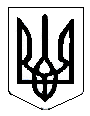 СТЕПАНКІВСЬКА СІЛЬСЬКА РАДАФІНАНСОВИЙ ВІДДІЛ вул. Героїв України, 124 с.Степанки, Черкаський район, Черкаська область,19632 тел.(факс) (0472) 58-73-75E-mail: finviddil_stepanki@ukr.net, сайт: stepankivska.gr.org.ua код ЄДРПОУ 44103809ПОЯСНЮВАЛЬНА ЗАПИСКАдо проєкту рішення Степанківської сільської ради від 00.12.2022 року №00-00/VІІІ «Про бюджет Степанківської сільської територіальної громади на 2023 рік»При розробці проєкту бюджету Степанківської сільської територіальної громади на 2023 рік враховано вимоги Закону України «Про Державний бюджет України на 2023 рік» (реєстр. № 8000 від 14.09.2022) прийнятого Верховною Радою України 03 листопада 2022 року, Бюджетного і Податкового кодексів України, основні макропоказники економічного і  соціального розвитку України, які враховують дію правового режиму воєнного стану, листи Міністерства фінансів України від 15.08.2022 №05110-14-6/17891, від 15.09.2022 №05110-14-6/20774, від 04.11.2022 №05110-14-6/25906, очікувані результати соціально-економічного розвитку громади у 2023 році та основні завдання бюджетної політики, спрямовані на зміцнення дохідної частини місцевих бюджетів. ІНФОРМАЦІЯ ПРО СОЦІАЛЬНО-ЕКОНОМІЧНИЙ СТАН ГРОМАДИ Степанківська сільська територіальна громада була створена 2017 року. Територія громади згідно з адміністративно-територіальним устроєм України входить до складу Черкаського району Черкаської області.На території громади розташовані 7 населених пунктів, загальна кількість мешканців станом на 01.12.2022 року складає всього 7286 осіб, загальна кількість господарських дворів складає 3754, в тому числі:село Степанки - 2470 жителів; 1133 господарських дворів; площа – 509,359га;село Бузуків - 548 жителів; 320 господарських дворів; площа – 147,4373га;село Хацьки - 2968 жителів; 1449 господарських дворів; площа – 562,586га;село Голов’ятине - 398 жителів; 227 господарських дворів; площа – 175га;село Малий Бузуків - 241 жителів; 139 господарських дворів; площа – 121га;село Гуляйгородок - 82 жителів; 120 господарських дворів; площа – 66,2га;село Залевки - 579 жителів; 366 господарських дворів; площа – 327,4178га;.Площа земель Степанківської сільської територіальної громади становить 12975,07 га, з них землі сільськогосподарського призначення  – 8874,11 га.Основні показники соціально-економічного розвитку громадиза 2021-2022 роки та очікувані показники на 2023 рікДемографічна ситуаціяЧисельність постійного населення на території Степанківської сільської територіальної громади станом  на 01.12.2022 року становила 7286 осіб, також громада надала прихисток 482 внутрішньо переміщеним особам із території проведення бойових дій.В загальній структурі постійного населення 59% займає населення в працездатному віці,  25% – пенсіонери та 16% – діти (дошкільного та шкільного віку). Статевий склад населення відображає загальні тенденції по Черкаській області - жіноче населення на понад 9,6 відс. перевищує чоловіче. Сучасна демографічна ситуація в Степанківській сільській  територіальній громаді склалася під впливом історичного розвитку території, природного та механічного руху населення, а також уведення воєнного стан у зв'язку з військовою агресією Російської Федерації проти України з 24.02.2022 року.Динаміка народжуваності та смертності за останні три роки по Степанківській сільській територіальній громаді:Зміна кількості населення територіальної громади за останні роки відбувається у зв’язку з міграційними процесами, оскільки смертність перевищує народжуваність. Більшість факторів, які впливають на демографічну ситуацію в селах, формуються на загальнодержавному рівні і залежать від фінансово-економічного стану та добробуту населення. Подолання  фінансової кризи та поліпшення економічного рівня життя населення призведе до покращення демографічного стану сіл, збільшення населення, проте цей процес є тривалим і складним.        Степанківська сільська територіальна громада  володіє трудовим потенціалом з достатньо високим рівнем освіти та професійно-кваліфікаційного складу. На території громади на сьогодні стоїть проблема раціонального використання робочої сили, її правильний розподіл між галузями господарства, ліквідація безробіття, тощо.  Сільське господарствоНа території громади найбільш розвиненим було і залишається сільське господарство. Основними напрямками розвитку аграрного комплексу є вирощування зернових і технічних культур, виробництво готових кормів для тварин. Основними представниками аграрного сектору, що здійснюють свою діяльність на території громади є:-ПП «ХАЦЬКИ-АГРО» вирощування зернових культур, бобових культур і насіння олійних культур;- СТОВ «СТЕПАНКИ» вирощування зернових культур, бобових культур і насіння олійних культур;-СТОВ «СМІЛЯНСЬКИЙ АГРОСОЮЗ» вирощування зернових культур, бобових культур і насіння олійних культур, тощо;- ТОВ «ГОЛОВ'ЯТИНСЬКЕ» вирощування зернових культур, бобових культур і насіння олійних культур, тощо;-ФІЛІЯ «ПТАХОФАБРИКА «ПЕРШЕ ТРАВНЯ» ПАТ «АГРОХОЛДИНГ АВАНГАРД» виробництво готових кормів для тварин, що утримуються на фермах;-ТОВ «НІКОПОЛЬСЬКА ЗЕРНОВА КОМПАНІЯ» оптова торгівля зерном, необробленим тютюном, насінням і кормами для тварин;- ТОВ «ОПТІМУСАГРО ТРЕЙД» виробництво олії та тваринних жирів; виробництво інших виробів з деревини; виготовлення виробів з корка, соломки та рослинних матеріалів для плетіння; оптова торгівля зерном, необробленим тютюном, насінням і кормами для тварин;-ТОВ «АГРОПРОМИСЛОВА КОМПАНІЯ «МАЇС» вирощування зернових культур, бобових культур і насіння олійних культур, тощо;- СТОВ "ЗАЛЕВКІВСЬКЕ" розведення свиней, вирощування зернових культур (крім рису), бобових культур і насіння олійних культур, тощо.За 11 місяців 2022 року до бюджету Степанківської сільської територіальної громади від основних сільськогосподарських товариств надійшло близько 11% власних надходжень бюджету.ПромисловістьДосить активно на території Степанківської сільської територіальної громади розвивається промисловість, сфера торгівлі та послуг. Так основними бюджетоутворюючими промисловими підприємствами є:-ТОВ «НАЦІОНАЛЬНА ГОРІЛЧАНА КОМПАНІЯ» виробництво спиртних напоїв, тощо;- ПРАТ «МАЛО-БУЗУКІВСЬКИЙ ГРАНІТНИЙ КАР'ЄР» добування піску, гравію, глин і каоліну, тощо;-ТОВ «МАЛО-БУЗУКІВСЬКИЙ КАМІНЬ» оптова торгівля деревиною, будівельними матеріалами та санітарно-технічним обладнанням, тощо;- ПРАТ «ЧЕРКАСИ АВТО» торгівля автомобілями та легковими автотранспортними засобами, технічне обслуговування та ремонт автотранспортних засобів, тощо;- ТОВ «ІНФО КАР» виробництво добрив і азотних сполук;- ТОВ «ГРОСДОРФ» виробництво добрив і азотних сполук, виробництво пестицидів та іншої агрохімічної продукції.За 11 місяців 2022 року до бюджету Степанківської сільської територіальної громади від основних суб’єктів господарювання промислового сектору надійшло близько 40% власних надходжень бюджету.Дорожня інфраструктураМережа доріг Степанківської сільської територіальної громади є невід’ємною частиною єдиної транспортної системи, що забезпечує роботу галузей промисловості та сільського господарства. Окрім того, з їх експлуатацією, забезпечується рівномірний наземний доступ жителів громади у різні місця району, області, країни.Загальна протяжність вулично-дорожньої мережі населених пунктів громади складає 100,76 км.   Одним з найпроблемніших  питань  громади є стан дорожнього покриття, який як в межах населених пунктів, так і поза ними, знаходиться в незадовільному стані. Мережа комунальних доріг потребує ремонту, як капітального так і поточного. Щороку проводиться поточний та ямковий ремонт доріг, але ці заходи не можуть в повному обсязі вирішити проблему так як постійний зріст інтенсивності руху спричинив прогресуючі руйнування, що без обсягів фінансування поступово призведе до ще більшого погіршення стану дорожнього покриття.  ТранспортАвтомобільний транспорт займає одну з провідних ролей як у внутрішніх, так і в зовнішніх зв’язках громади. На сьогоднішній день для задоволення потреб населення в пасажирських перевезеннях сформована мережа автобусних маршрутів. Перевезення пасажирів здійснюється суб’єктами підприємницької діяльності: ПП «ЕЛІТ-ТРАНС» м. Черкаси, ПАТ «АТП 17127» м. Черкаси та ПАТ «СМІЛЯНСЬКЕ АТП 17128». Також зовнішні транспортні зв’язки здійснюються залізничним транспортом. Через села проходить залізнична магістраль Київ-Одеса, на якій розміщена станція Білозір’я та зупиночні пункти «Хацьки» і «Степанки». Головним завданням функціонування транспортних маршрутів є повне і своєчасне задоволення потреб населення у вантажних і пасажирських перевезеннях, але існуюча мережа не повністю задовольняє потреби всіх жителів населених пунктів.На сьогодні одним із проблемних питань, яке потребує першочергового вирішення для сіл Голов’ятине, Гуляйгородок, Залевки та Малий Бузуків стала відсутність транспортного сполучення між населеними пунктами громади та якість дорожнього покриття. 	Торгівельна мережа у Степанківській сільській територіальній громаді достатньо розвинена. Мережа торгівельно - побутового обслуговування Кількість торговельно-побутових об’єктів не має значних відхилень від середньої за п’ять років. Тобто, для забезпечення населення громади споживчими товарами така кількість торговельних об’єктів є оптимальною. Працівники торговельної мережі громади зацікавлені як у збільшенні асортименту продукції, на яку існує попит, так і у його розширенні, та представленні нових товарів.Мережа інтернет та відділення зв’язкуСільські мешканці мають можливість користуватись інтернетом. Ці послуги надають компанії: ПАТ «Укртелеком», ТОВ «Інтертелеком», кооператив «Радіотехнік», ПП «ALDEN», ТОВ «McLaut».На території громади працюють три поштові відділення «Укрпошта», які надають універсальні послуги зв’язку (листи, посилки, бандеролі тощо), фінансові послуги, проводиться виплата та доставка пенсії, розповсюдження періодичних видань за передплатою, та два відділення Нової пошти в с. Хацьки та с. Степанки.При плануванні показників бюджету громади на 2023 рік за основу взяті прогнозні макропоказники економічного і соціального розвитку України на 2021-2023 роки.Інформація про економічне становище держави та основні прогнозні макропоказники економічного і соціального розвитку України Постанова Кабінету Міністрів України від 31 травня 2021 року № 586 «Про схвалення Прогнозу економічного і соціального розвитку України на 2022 – 2024 роки» передбачала подальше поступове прискорення економічного зростання по ряду показників, однак на фоні широкомасштабної збройної агресії Російської Федерації прогноз на 2022-2024 роки повністю втратив свою актуальність, зазнали змін всі ключові макроекономічні показники та припущення прогнозу.Так при розрахунках показників проекту Державного бюджету на 2023 рік використовувались основні прогнозні макропоказники та окремі припущення, надіслані листом Міністерства економіки України від 31 серпня 2022 року № 3011-05/62642-03.  Основні прогнозні макропоказники економічного і соціального розвитку України на 2021 – 2023 рокиПрожитковий мінімум на 2023 рік становитиме:Мінімальна зарплата та соціальні стандарти:Оподаткування фізичних осіб підприємців:ОЦІНКА ПОКАЗНИКІВ ДОХОДІВДоходи бюджету Степанківської сільської територіальної громади (далі –бюджет громади) на 2023 рік сформовані на базі основних прогнозних макропоказників економічного і соціального розвитку України, які враховують дію правового режиму воєнного стану із застосуванням чинних норм Бюджетного та Податкового кодексів України, з урахуванням Закону України «Про Державний бюджет України на 2023 рік» (реєстр. № 8000 від 14.09.2022) прийнятого Верховною Радою України 03 листопада 2022 року, очікуваного виконання дохідної частини бюджету у 2022 році, інформації Головного управління ДПС у Черкаській області,  аналізу обсягу надходжень податків і зборів (обов’язкових платежів) за попередні роки.При прогнозуванні дохідної частини бюджету громади на 2023 рік було враховано:- фактичне виконання дохідної частини бюджету за результатами 2020 - 2021 років, 10 місяців 2022 року та очікуванні надходження за 12 місяців 2022 року;- продовження на 2023 рік дії тимчасової норми щодо підвищеного (+ 4%) нормативу зарахування податку на доходи фізичних осіб до місцевих бюджетів;- ставки акцизного податку на пальне, які визначені проектом Закону України «Про внесення змін до розділу ХХ «Перехідні положення» Податкового кодексу України щодо ставок акцизного податку на період дії правового режиму воєнного, надзвичайного стану» (реєстр. № 7668-д від 29.08.2022);-	ставки місцевих податків та зборів, що встановлені на 2023 рік;- підвищення розміру прожиткового мінімуму для працездатних осіб до     2684 грн, що на 8,2 відсотки більше ніж на 01.01.2022 року, що вплине на  прогноз по надходженням:•	єдиного податку з фізичних осіб І групи;• плати за надання адміністративних послуг.-підвищення розміру мінімальної заробітної плати до 6 700 грн, що на 3,1 відсотки більше, ніж станом на 01.01.2022 року, що вплине на прогноз по надходженням:•	податку на доходи фізичних осіб, що сплачується податковими агентами, із доходів платника податку у вигляді заробітної плати;•	податку на нерухоме майно відмінне від земельної ділянки;•	єдиного податку з фізичних осіб ІІ групи.Прогноз бюджету громади на 2023 рік (без офіційних трансфертів) обраховано в сумі 60729290 грн, у тому числі:• Доходи загального фонду –  60213050 грн, в т.ч.:- податкові надходження – 59947850 грн;- неподаткові надходження – 265200 грн.• Доходи спеціального фонду – 516240 грн, в т.ч.:- податкові надходження – 205000 грн;- неподаткові надходження – 306240 грн;- цільові фонди – 5000 грн.Прогнозні показники надходження податків і зборів до бюджету громади на 2023 рік, порівняно із очікуваними надходженнями у 2022 році (станом на 01.11.2022) зменшуються на 75676037грн, або на 55,5відс., у тому числі:• доходи загального фонду – зменшуються на 55 відс.;• доходи спеціального фонду – зменшуються на 79,8 відс.грнПоказники доходів бюджету громади на 2023 рік, грнОфіційні трансферти передбачені для бюджету громади на 2023 рік складають 1943307 грн, в т.ч.:- Інші субвенції з місцевого бюджету - 1943307 грн.Також станом на 01 грудня 2022 року не надано розподіл міжбюджетних трансфертів:- Освітня субвенція з державного бюджету місцевим бюджетам;- Субвенція з місцевого бюджету на надання державної підтримки особам з особливими освітніми потребами за рахунок відповідної субвенції з державного бюджету.Відповідно до Закону України «Про Державний бюджет України на 2023 рік» середній рівень надходжень податку на доходи фізичних осіб, що буде використано під час розрахунку горизонтального вирівнювання податкоспроможності місцевих бюджетів на 1 жителя складає 5044,10 грн, відповідно при індексі податкоспроможності > 1,1 надходження складатимуть 5548,51 грн. Враховуючи чисельність наявного населення громади на 01.01.2022 року обсяг реверсної дотації для бюджету Степанківської сільської територіальної громади на 2023 рік становить 12536800 грн.Прогноз бюджету громади з урахуванням офіційних трансфертів на 2023 рік  визначено в сумі  62672597 грн, у тому числі:•Доходи загального фонду –  62156357 грн, в т.ч.:- податкові надходження – 59947850грн;- неподаткові надходження – 265200 грн;- офіційні трансферти – 1943307 грн;•Доходи спеціального фонду – 516240 грн, в т.ч.:- податкові надходження – 205000 грн;- неподаткові надходження – 306240 грн;- цільові фонди – 5000 грн.Показники надходжень до бюджету територіальної громади, грнСтруктура доходів бюджету громади на 2023 рікДОХОДИ ЗАГАЛЬНОГО ФОНДУ(без урахування міжбюджетних трансфертів)Доходи загального фонду бюджету громади на 2023 рік розраховано в сумі 60213050 грн. У порівнянні із очікуваними надходженнями у 2022 році, обсяг зменшено на 55,0відс., або на 73634850 грн. Зменшення плану надходжень на 2023 рік у порівнянні з очікуваними надходженнями у 2022 році спричинено: зарахуванням податку на доходи фізичних осіб, що сплачується податковими агентами, із доходів платника податку у вигляді заробітної плати від суб’єктів господарювання з одноразових виплат працівникам, які не планують виплачувати у 2023 році;зарахуванням податку на доходи фізичних осіб з грошового забезпечення, грошових винагород та інших виплат, одержаних військовослужбовцями та особами рядового і начальницького складу, що сплачується податковими агентами, які дислокуються на землях Степанківської сільської ради та не планують сплачувати його у 2023 році;зміною місцезнаходження суб'єктів господарювання-платників податків, перереєстрація їх в інші регіони України;зняттям з реєстрації або припинення діяльності суб’єктів господарювання - платників податку на доходи фізичних осіб відповідно інформації Головного управління ДПС у Черкаській області.Втрати доходів бюджету громади у 2023 році від надання пільг зі сплати земельного податку складають 3272,33 грн.Основним платежем надходжень до загального фонду бюджету є податок та збір на доходи фізичних осіб, що становить 72,3 відс. від прогнозного показника доходів загального фонду на 2023 рік.СТРУКТУРА ВЛАСНИХ НАДХОДЖЕНЬ ЗАГАЛЬНОГО ФОНДУ БЮДЖЕТУ СТЕПАНКІВСЬКОЇ СІЛЬСЬКОЇ ТЕРИТОРІАЛЬНОЇ ГРОМАДИ НА 2023 РІКПодаток на доходи фізичних осібУ структурі власних доходів загального фонду бюджету Степанківської сільської територіальної громади на 2023 рік найвагомішим джерелом    являється податок та збір на доходи фізичних осіб, питома вага його у власних доходах загального фонду становить 72,3 відс., обсяг визначено у сумі 43553700 грн. У порівнянні із очікуваними надходженнями у 2022 році, спад надходжень податку на доходи фізичних осіб на 2023 рік складає 64відс., або 76042281грн.  Серед причин спаду надходжень на 2023 рік у порівнянні із очікуваними надходженнями у 2022 році можна визначити:- зарахування протягом 2022 року податку на доходи фізичних осіб, що сплачується податковими агентами, із доходів платника податку у вигляді заробітної плати від суб’єктів господарювання з одноразових виплат працівникам, які не планують виплачувати у 2023 році;-	зарахування протягом 2022 року податку на доходи фізичних осіб з грошового забезпечення, грошових винагород та інших виплат, одержаних військовослужбовцями та особами рядового і начальницького складу, що сплачується податковими агентами, які дислокуються на території громади, за місцем розташування та відсутність підтвердження можливості подальшого їх перебування на території громади, а відповідно сплати податку у 2023 році;-	зміна протягом 2022 року місцезнаходження суб'єктів господарювання-платників податку, перереєстрація їх в інші регіони України;-	зняття з реєстрації або припинення діяльності суб’єктів господарювання-платників податку на доходи фізичних осіб відповідно інформації Головного управління ДПС у Черкаській області.При розрахунку надходжень податку на доходи фізичних осіб враховано:- динаміку надходжень податку у 2021-2022 роках;- соціальні стандарти, які визначені з 01 січня 2023 року, а зокрема розмір мінімальної заробітної плати та прожиткового мінімуму;   - інформацію щодо очікуваних надходжень податку у 2022-2023 роках, наданої ГУ ДПС у Черкаській області;- збереження основної ставки оподаткування доходів фізичних осіб в розмірі 18 відс. та податкової соціальної пільги на рівні 50 відс. прожиткового мінімуму для працездатних осіб та продовження на 2023 рік дії тимчасової норми щодо підвищеного (+ 4%) нормативу зарахування податку на доходи фізичних осіб до місцевих бюджетів;- результати роботи щодо легалізації виплати заробітної плати, шляхом моніторингу та контролю за діяльністю суб’єктів господарської діяльності, які виплачують заробітну плату з порушенням вимог трудового законодавства. У складі податку на доходи фізичних осіб враховано:- податок на доходи фізичних осіб, що сплачується податковими агентами, із доходів платника податку у вигляді заробітної плати – 24819700 грн;- податок на доходи фізичних осіб з грошового забезпечення, грошових винагород та інших виплат, одержаних військовослужбовцями та особами рядового і начальницького складу, що сплачується податковими агентами –           15751000 грн;- податок на доходи фізичних осіб, що сплачується податковими агентами, із доходів платника податку інших ніж заробітна плата – 2798000 грн;- податок на доходи фізичних осіб, що сплачується фізичними особами за результатами річного декларування – 185000 грн.Серед податкових агентів основними платниками податку на доходи фізичних осіб є: ТОВ «НАЦІОНАЛЬНА ГОРІЛЧАНА КОМПАНІЯ» питома вага в очікуваних надходженнях 37,4 відс.;Виконавчий комітет Степанківської сільської ради питома вага в очікуваних надходженнях 17,9 відс.;ПРАТ «МАЛО-БУЗУКІВСЬКИЙ ГРАНІТНИЙ КАР'ЄР» питома вага в очікуваних надходженнях  7,7 відс.;СТОВ «СТЕПАНКИ» питома вага в очікуваних надходженнях  3,7  відс.;ПРАТ «ЧЕРКАСИ-АВТО» питома вага в очікуваних надходженнях     3,5відс.;ПП «Хацьки-Агро» питома вага в очікуваних надходженнях 0,6 відс.Динаміка надходжень податку на доходи фізичних осіб до бюджету громади за 2020 - 2023 роки, грнРентна плата та плата за використання інших природних ресурсівРентна плата та плата за використання інших природних ресурсів на 2023 рік  передбачається  в сумі 128260 грн. Спад надходжень рентної плати на 2023 рік складає 28 відс., або 48840 грн до очікуваного показника 2022 року.Найбільшими платниками є: СКП «РАЙЛIС», АТ «УКРЗАЛІЗНИЦЯ», НЕК «УКРЕНЕРГО», ПРАТ «МАЛО-БУЗУКІВСЬКИЙ ГРАНІТНИЙ КАР'ЄР», ТОВ «НАЦІОНАЛЬНА ГОРІЛЧАНА КОМПАНІЯ».Акцизний податок з вироблених в Україні підакцизних товарів (продукції) ПальнеПочинаючи з 01 січня 2017 року 13,44% акцизного податку з виробленого в Україні та ввезеного на митну територію України пального зараховуються до загального фонду бюджетів місцевого самоврядування.Відповідно внесених змін до Податкового кодексу України тимчасово, на період до припинення або скасування воєнного стану на території України, були встановлені ставки акцизного податку на бензини моторні, важкі дистиляти та скраплений газ на рівні 0 євро за 1000 літрів (Закон України №7137-д від 14.03.2022 року).З 01 січня 2023 року ураховуючи норму Закону України від 21.09.2022 №2618-IX «Про внесення змін до розділу ХХ «Перехідні положення» Податкового кодексу України щодо ставок акцизного податку на період дії правового режиму воєнного, надзвичайного стану», передбачено відновлення ставок акцизу на основні види пального до базового рівня та запровадження пільгового оподаткування пального для потреб Міноборони за ставкою «0» євро. Враховуючи вище зазначене, акцизний податок з вироблених в Україні підакцизних товарів (продукції) пальне передбачається на 2023 рік  в сумі 472000 грн. У порівнянні із очікуваними надходженнями у 2022 році, ріст надходжень податку на 2023 рік складає 454відс. або 367958грн.Акцизний податок з ввезених на митну територію України підакцизних товарів (продукції) ПальнеАкцизний податок з ввезених на митну територію України підакцизних товарів (продукції) пальне передбачається на 2023 рік в сумі 1 895 000 грн. Надходження плануються на рівні плану надходжень на 2022 рік. У порівнянні із очікуваними надходженнями у 2022 році, ріст надходжень податку на 2023 рік складає 419 відс. або 1442618 грн.Акцизний податок з реалізації суб’єктами господарювання роздрібної торгівлі підакцизних товарівАкцизний податок з реалізації суб’єктами господарювання роздрібної торгівлі підакцизних товарів передбачається на 2023 рік в сумі 2073060 грн. Ріст надходжень на 2023 рік заплановано на рівні 56 відс., або 745326грн до очікуваного показника 2022 року,  у складі акцизного податку враховано:акцизний податок з реалізації виробниками та/або імпортерами, у тому числі в роздрібній торгівлі тютюнових виробів, тютюну та промислових замінників тютюну, рідин, що використовуються в електронних сигаретах, що оподатковується згідно з підпунктом 213.1.14 пункту 213.1 статті 213 Податкового кодексу України в сумі 1303280 грн;акцизний податок з реалізації суб’єктами господарювання роздрібної торгівлі підакцизних товарів (крім тих, що оподатковуються згідно з підпунктом 213.1.14 пункту 213.1 статті 213 Податкового кодексу України) в сумі 769780 грн.Найбільшими платниками акцизного податку з реалізації суб’єктами господарювання роздрібної торгівлі підакцизних товарів є:ПАТ «УКРНАФТА» питома вага в очікуваних надходженнях 22,7 відс.;СТ «БАРВІНОК 2012» питома вага в очікуваних надходженнях 25,1відс.;ТОВ «ДЕЛІКАТ МІНІ» питома вага в очікуваних надходженнях 32,9відс.;ФОП «Лисенко В.Д.» питома вага в очікуваних надходженнях 2,7 відс;ФОП «Олексенко Г.К.» питома вага в очікуваних надходженнях 4,1 відс.Очікувані надходження акцизного податку до бюджету громади                                                                                                                                 грнДинаміка надходжень акцизного податку до бюджету громади за 2020 - 2023 роки, грнПодаток на нерухоме майно, відмінне від земельної ділянкиНадходження податку на нерухоме майно, відмінне від земельної ділянки на 2023 рік передбачений в сумі 1326400 грн. Спад надходжень на 2023 рік на рівні 29відс. або 540230 грн до очікуваного показника 2022 року. Серед причин спаду надходжень на 2023 рік у порівнянні із очікуваними надходженнями у 2022 році можна визначити:зміна місцезнаходження суб'єктів господарювання-платників податків, перереєстрація їх в інші регіони України;зняттям з реєстрації або припинення діяльності суб’єктів господарювання - платників податку на нерухоме майно, відмінне від земельної ділянки відповідно інформації Головного управління ДПС у Черкаській області.При розрахунку надходжень податку на нерухоме майно, відмінне від земельної ділянки враховано підвищення з 1 січня 2023 року розміру соціальних стандартів, зокрема підвищення розміру мінімальної заробітної плати та рішення Степанківської сільської ради від 03.05.2022 №26-12/VIІI «Про встановлення ставок та пільг із сплати податку на нерухоме майно, відмінне від земельної ділянки на 2023 рік».У складі податку на нерухоме майно враховано:- податок на нерухоме майно, відмінне від земельної ділянки, сплачений юридичними особами, які є власниками об`єктів житлової нерухомості в сумі 3800 грн;- податок на нерухоме майно, відмінне від земельної ділянки, сплачений фізичними особами, які є власниками об`єктів житлової нерухомості в сумі 7600 грн;- податок на нерухоме майно, відмінне від земельної ділянки, сплачений фізичними особами, які є власниками об`єктів нежитлової нерухомості в сумі 13620 грн;- податок на нерухоме майно, відмінне від земельної ділянки, сплачений  юридичними особами, які є власниками об`єктів нежитлової нерухомості в сумі 1301380 грн;Найбільшими платниками є:ТОВ «НЗК» питома вага в очікуваних надходженнях 34 відс.;ПРАТ «ЧЕРКАСИ-АВТО» питома вага в очікуваних надходженнях 23,5відс.;ТОВ «Національна горілчана компанія» питома вага в очікуваних надходженнях  9,4 відс.Динаміка надходжень податку на нерухоме майно до бюджету громади за 2020 - 2023 роки, грнОрендна плата за землю та земельний податокПлата за землю на 2023 рік передбачено в сумі 5594890 грн. Ріст надходжень на 2023 рік заплановано на рівні 7,3 відс., або 382786грн до очікуваного показника 2022 року.У складі плати за землю враховано:земельний податок з юридичних осіб в сумі 920030 грн;орендна плата з юридичних осіб в сумі 4168860 грн;земельний податок з фізичних осіб в сумі 226000 грн;орендна плата з фізичних осіб в сумі 280000 грн.Розрахунок прогнозної суми плати за землю на 2023 рік проведено з урахуванням: змін до податкового законодавства; затверджених ставок, у розрізі юридичних та фізичних осіб за видами земельного податку та орендної плати; змін до Податкового кодексу України стосовно індексації плати за землю.Також, при розрахунку було враховано рішення Степанківської сільської ради від 03.05.2022 №26-11/VIІI «Про встановлення ставок та пільг із сплати земельного податку на 2023 рік» та від 03.05.2022 №26-13/VIІI «Про встановлення ставок орендної плати за земельні ділянки на 2023 рік».Найбільшими платниками орендної плати є:ТОВ «Голов’ятинське» питома вага в очікуваних надходженнях 21,3 відс;ТОВ «НЗК» питома вага в очікуваних надходженнях  17,0  відс.;ВП «ЧЕРКАСЬКА ТЕЦ» ПРАТ «ЧЕРКАСЬКЕ ХІМВОЛОКНО» питома вага в очікуваних надходженнях  15,2  відс.ПРАТ «МАЛО-БУЗУКІВСЬКИЙ ГРАНІТНИЙ КАР'ЄР питома вага в очікуваних надходженнях 12,5 відс.;ТОВ «АПК МАЇС» питома вага в очікуваних надходженнях 5,9 відс.Динаміка надходжень плати за землю до бюджету громади за 2020 - 2023 роки, грнЄдиний податокЄдиний податок на 2023 рік  передбачено  в сумі 4904540 грн, в тому числі єдиного податку з сільськогосподарських товаровиробників – 1205900 грн.Ріст надходжень єдиного податку на 2023 рік заплановано на рівні 0,85 відс. або 41248грн до очікуваного показника 2022 року.У складі єдиного податку враховано:-єдиний податок з юридичних осіб в сумі 238000 грн;-єдиний податок з фізичних осіб в сумі 3460640 грн;-єдиний податок з сільськогосподарських товаровиробників,  у яких частка сільськогосподарського товаровиробництва за попередній податковий (звітний) рік дорівнює або перевищує 75 відсотків в сумі 1205900 грн.При розрахунку розміру єдиного податку враховано встановленні з 1 січня 2023 року розміри соціальних стандартів, зокрема підвищення розміру прожиткового мінімуму для працездатних осіб до 2684 грн, що на 8,2 відсотки більше ніж на 01.01.2022 року, підвищення мінімальної заробітної плати до 6700 грн, що на 3,1 відсотки більше, ніж станом на 01.01.2022 року та індексу споживчих цін.Також, при розрахунку було враховано рішення Степанківської сільської ради від 29.06.2021 №11-10/VIІI «Про встановлення єдиного податку та затвердження відповідного положення» з 01.01.2022 встановлені наступні ставки:І група – 10% від прожиткового мінімуму;ІІ група – 20% від мінімальної заробітної плати.Найбільшими платниками єдиного податку є:ТОВ «МАЛО-БУЗУКІВСЬКИЙ КАМІНЬ» питома вага в очікуваних надходженнях 22,4 відс.;платники ІІ групи оподаткування питома вага в очікуваних надходженнях 24,2 відс.;платники ІІІ групи оподаткування питома вага в очікуваних надходженнях 74,3 відс.Найбільшими платниками єдиного податку з сільськогосподарських товаровиробників є:- СТОВ «СТЕПАНКИ» питома вага в очікуваних надходженнях 39 відс.;- ПП «Хацьки-Агро» питома вага в очікуваних надходженнях 34,9 відс.;-СТОВ «СМІЛЯНСЬКИЙ АГРОСОЮЗ» питома вага в очікуваних надходженнях 10,4 відс.Динаміка надходжень єдиного податку до бюджету громади за 2020-2023 роки, грнНеподаткові надходженняНеподаткові надходження на 2023 рік передбачено в сумі 265200 грн, в тому числі плата за надання адміністративних послуг – 244000 грн.Ріст неподаткових надходжень на 2023 рік заплановано на рівні 6,7 відс., або 16565грн до очікуваного показника 2022 року.Найбільша питома вага в неподаткових надходженнях передбачається по надходженнях адміністративного збору за державну реєстрацію речових прав на нерухоме майно та їх обтяжень 88,2 відс. або ж 234000 грн.ДОХОДИ СПЕЦІАЛЬНОГО ФОНДУ	Доходи спеціального фонду бюджету громади на 2023 рік передбачено у сумі 516240 грн. СТРУКТУРА ВЛАСНИХ НАДХОДЖЕНЬ СПЕЦІАЛЬНОГО ФОНДУ БЮДЖЕТУ СТЕПАНКІВСЬКОЇ СІЛЬСЬКОЇ ТЕРИТОРІАЛЬНОЇ ГРОМАДИ НА 2023 РІКДжерелом сформованих доходів спеціального фонду є:-власні надходження бюджетних установ у сумі 306240грн (заплановані на базі даних розрахунків головного розпорядника коштів – Виконавчого комітету Степанківської сільської ради по платі за послуги, що надаються бюджетними установами згідно з їх основною діяльністю в сумі 306240грн);-екологічний податок у сумі 205000 грн, враховуючи аналіз бази платників податку;-надходження Цільових фондів, утворених Верховною Радою Автономної Республіки Крим, органами місцевого самоврядування та місцевими органами виконавчої влади у сумі 5000 грн.МІЖБЮДЖЕТНІ ТРАНСФЕРТИУ проєкті бюджету громади на 2023 рік передбачено 1943307 гривень міжбюджетних трансфертів, в т.ч.:інші субвенції з місцевого бюджету всього в сумі 1943307 грн, в тому числі: • на здійснення програм та заходів для КЗ «Місцева пожежна команда» Степанківської сільської ради з бюджету Білозірської сільської територіальної громади в сумі 1113470 грн;• здійснення програм та заходів для КЗ «Центр професійного розвитку педагогічних працівників» Степанківської сільської ради всього в сумі 829837 грн, в тому числі за рахунок:бюджету Леськівської сільської територіальної громади – 130010 грн;бюджету Руськополянської сільської територіальної громад – 303387 грн;бюджету Мошнівської сільської територіальної громади – 396440 грн;ВИДАТКИ ТА КРЕДИТУВАННЯ БЮДЖЕТУВидаткова частина бюджету Степанківської сільської  територіальної громади на 2023 рік передбачена з урахуванням пропозицій головного розпорядника коштів – Виконавчого комітету Степанківської сільської ради, врахованих у бюджетних запитах, виходячи з обсягу доходів, що прогнозується.При формуванні видаткової частини враховано показники соціальних стандартів:у 2023 році мінімальна заробітна плата:у місячному розмірі: з 1 січня - 6700 гривень;у погодинному розмірі: з 1 січня - 40,46 гривень;у 2023 році прожитковий мінімум на одну особу в розрахунку на місяць у розмірі: з 1 січня 2023 року —2589 гривень, а для основних соціальних і демографічних груп населення:дітей віком до 6 років: з 1 січня 2023 року — 2272 гривні;дітей віком від 6 до 18 років: з 1 січня 2023 року — 2833 гривні;працездатних осіб: з 1 січня 2022 року  — 2684 гривні.Для визначення потреби в коштах на оплату комунальних послуг та енергоносіїв застосовувалась прогнозовані потреба на 2023 рік та вартість комунальних послуг та енергоносіїв, а також враховувались показники фактичного використання у 2021-2022 роках.Відповідно до частини 4 статті 77 Бюджетного кодексу України у першочерговому порядку враховано потребу в коштах на оплату праці працівників бюджетних установ відповідно до встановлених законодавством України умов оплати праці та розміру мінімальної заробітної плати; на проведення розрахунків за електричну енергію,  природний газ та послуги зв'язку, які споживаються бюджетними установами.Обсяг видатків бюджету Степанківської сільської територіальної громади на 2023 рік передбачено всього в сумі 62672597 грн, в тому числі видатки загального фонду – 62156357 грн, видатки спеціального фонду – 516240 грн.ОСНОВНІ ПІДХОДИ ДО ФОРМУВАННЯ ВИДАТКОВОЇ ЧАСТИНИПри розробці видаткової частини бюджету  Степанківської сільської територіальної громади на 2023 рік враховано вимоги Закону України «Про Державний бюджет України на 2023 рік, Бюджетного і Податкового кодексів України, основні макропоказники економічного і соціального розвитку України, які враховують дію правового режиму воєнного стану, листи Міністерства фінансів України від 15.08.2022 №05110-14-6/17891, від 15.09.2022 №05110-14-6/20774, від 04.11.2022 №05110-14-6/25906, очікувані результати соціально-економічного розвитку громади у 2023 році та основні завдання бюджетної політики, спрямовані на зміцнення доходної частини бюджету, вимоги статті 77 Бюджетного кодексу України, тощо.Порівняльний аналіз видатків та кредитування  за бюджетною класифікацією за 2021-2023 рокиСтруктура видатків включених до бюджету Степанківської сільської територіальної громади на 2023 рік за типовою програмною класифікацією видатків та кредитування місцевого бюджетуСтруктура видатків включених до бюджету Степанківської сільської територіальної громади на 2023 рік за функціональною класифікацією видатків та кредитування бюджетуСтруктура видатків включених до бюджету Степанківської сільської територіальної громади на 2023 рік за економічною класифікацією видатків бюджетуВИДАТКИ ЗА ГАЛУЗЯМИ"Державне управління"На 2023 рік передбачаються видатки на фінансування установ галузі «Державне управління»:апарату управління головного розпорядника коштів - Виконавчого комітету Степанківської сільської ради за бюджетною програмою 0210160 «Керівництво і управління у відповідній сфері у містах (місті Києві), селищах, селах, територіальних громадах» всього в сумі 12189572 грн;Служби у справах дітей Виконавчого комітету Степанківської сільської ради за бюджетною програмою 0210160 «Керівництво і управління у відповідній сфері у містах (місті Києві), селищах, селах, територіальних громадах» всього в сумі 274731 грн;головного розпорядника коштів - Фінансового відділу Степанківської сільської ради за бюджетною програмою 3710160 «Керівництво і управління у відповідній сфері у містах (місті Києві), селищах, селах, територіальних громадах» всього в сумі 788220 грн.Станом на 01 січня 2023 року передбачається кількість штатних посад:  - апарату управління Виконавчого комітету Степанківської сільської ради  - 44 штатних одиниць;- Служби у справах дітей Виконавчого комітету Степанківської сільської ради – 1,25 штатних одиниць; - Фінансового відділу Степанківської сільської ради – 4 штатні одиниці. Видатки на оплату праці на 2023 рік (КЕКВ 2111) передбачаються по:- апарату управління Виконавчого комітету Степанківської сільської ради  на 44 штатних одиниць всього в сумі 8927036 грн (забезпечується обов’язкові виплати та фонд преміювання в розмірі 80%);- Службі у справах дітей Виконавчого комітету Степанківської сільської ради на 1,25 штатні одиниці всього в сумі 222730 грн (забезпечується обов’язкові виплати та фонд преміювання в розмірі 40%); - Фінансовому відділу Степанківської сільської ради на 4 штатних одиниць всього в сумі 623950 грн (забезпечується обов’язкові виплати та фонд преміювання в розмірі 40%).Фонд заробітної плати на 2023 рік складається з виплат обов’язкового характеру (посадових окладів, доплати за ранг, надбавки за вислугу років, надбавка за виконання особливо важливої роботи), виплат матеріальної допомоги на оздоровлення в розмірі середньомісячної заробітної плати, виплат стимулюючого характеру. Кошти на виплату матеріальної допомоги на вирішення соціально-побутових питань не плануються. Потреба в коштах на оплату праці забезпечується стовідсотково.Видатки на нарахування на заробітну плату на 2023 рік (КЕКВ 2120) передбачаються по:- апарату управління Виконавчого комітету Степанківської сільської ради  всього в сумі 1963948 грн (ЄСВ 22 % на фонд оплати праці);- Службі у справах дітей Виконавчого комітету Степанківської сільської ради всього в сумі 49001 грн (ЄСВ 22 % на фонд оплати праці); - Фінансовому відділу Степанківської сільської ради всього в сумі 137270 грн (ЄСВ 22 % на фонд оплати праці). Потреба в коштах на нарахування на оплату праці забезпечується стовідсотково.Видатки по КЕКВ 2210 «Предмети, матеріали, обладнання та інвентар» на 2023 рік передбачаються по:- апарату управління Виконавчого комітету Степанківської сільської ради  всього в сумі 258000  грн (в тому числі в сумі 220000 грн на придбання бензину, 30000 грн на придбання канцтоварів та офісного приладдя, 5000 грн конверти з марками, 5000 грн господарські товари);- Службі у справах дітей Виконавчого комітету Степанківської сільської ради всього в сумі 2000 грн на придбання канцтоварів та офісного приладдя, тощо); - Фінансовому відділу Степанківської сільської ради всього в сумі 17000 грн (на придбання паперу, канцтоварів та офісного приладдя, тощо). Потреба в коштах на придбання предметів, матеріалів, обладнання, інвентарю забезпечується частково.Видатки по КЕКВ 2240 «Оплата послуг крім комунальних» на 2023 рік передбачаються по:- апарату управління Виконавчого комітету Степанківської сільської ради  всього в сумі 129950 грн (в тому числі в сумі 30000 грн на оплату телекомунікаційних послуг та послуг Інтернет, 59000 грн на оплату обслуговування програмного забезпечення «Дебет Плюс», «М.Е.Doc», ІПК «Місцевий бюджет», ПЗ «Is-pro», 5000 грн на оплату послуг страхування, 15000 грн на оплату послуг з поточного ремонту та технічного обслуговування транспортних засобів, 11000 грн на заправку та відновлення картриджів, 4100 грн технічна експлуатація та обслуговування електроустановок напругою 220/380В, 1850 грн технічне обслуговування системи газопостачання,  юридичні послуги із супроводу відкритих торгів 5000 грн, тощо);- Службі у справах дітей Виконавчого комітету Степанківської сільської ради всього в сумі 1000 грн (на оплату послуг заправки картриджів, тощо); - Фінансовому відділу Степанківської сільської ради всього в сумі 10000 грн (в тому числі в сумі 8000 грн на оплату обслуговування програмного забезпечення ІПК «Місцевий бюджет», 1250 грн на послуги із заправки та відновлення картриджів, 750 грн на надання послуг з обробки даних, постачання, видачі та обслуговування кваліфікованих сертифікатів відкритих ключів кваліфікованого електронного підпису). Потреба в коштах на оплату послуг (крім комунальних) забезпечується частково. Видатки по КЕКВ 2273 «Оплата електроенергії» на 2023 рік передбачаються в сумі 702280 грн. (розрахунки видатків на оплату електроенергії проводились враховуючи фактичну кількість споживання в натуральних показниках за попередній рік, враховуючи фактичні видатки за 10 місяців 2022 року, очікувані видатки на листопад-грудень 2022 року та в межах розрахункових лімітів на 2023 рік, а також  враховуючи прогнозні тарифи). Потреба в коштах на оплату електроенергії забезпечується стовідсотково.Видатки по КЕКВ 2274 «Оплата природного газу» на 2023 рік передбачаються в сумі 203358 грн (розрахунки видатків на оплату природного газу проводились враховуючи фактичну кількість споживання в натуральних показниках за попередній рік, враховуючи фактичні видатки за 10 місяців 2022 року, очікувані видатки на листопад-грудень 2022 року та в межах розрахункових лімітів на 2023 рік, а також  враховуючи прогнозні тарифи). Потреба в коштах на оплату природного газу забезпечується стовідсотково.Інші поточні видатки (КЕКВ 2800) на 2023 рік передбачаються  в сумі 5000 гривень (на сплату екологічного податку, послуг з реєстрації, тощо). Потреба в коштах на інші поточні видатки забезпечується частково.У складі бюджетної програми 0210160 «Керівництво і управління у відповідній сфері у містах (місті Києві), селищах, селах, територіальних громадах» передбачаються бюджетні призначення в сумі 12464302 гривень на реалізацію місцевої програми "Підтримки і розвитку місцевого самоврядування" на 2023 рік, рішення виконавчого комітету Степанківської сільської ради від 28.10.2022 року №125.У складі бюджетної програми 0210180 «Інша діяльність у сфері державного управління» передбачаються бюджетні призначення в сумі 5000 гривень на оплату судових та виконавчих зборів, погашення заборгованості за судовими рішеннями.У складі бюджетної програми 3710160 «Керівництво і управління у відповідній сфері у містах (місті Києві), селищах, селах, територіальних громадах» передбачаються бюджетні призначення в сумі 788220 гривень на реалізацію місцевої програми "Підтримки і розвитку місцевого самоврядування" на 2023 рік, рішення виконавчого комітету Степанківської сільської ради від 28.10.2022 року №125."Освіта"На 2023 рік передбачаються видатки на фінансування закладів галузі «Освіта» всього в сумі 22409635 грн за такими бюджетними програмами:КПКВКМБ 0211010 «Надання дошкільної освіти» всього в сумі 9958117 грн;КПКВКМБ 0211021 «Надання загальної середньої освіти закладами загальної середньої освіти» всього в сумі 11330831 грн;КПКВКМБ 0211142 «Інші програми та заходи у сфері освіти» всього в сумі 31810 грн;КПКВКМБ 0211160 «Забезпечення діяльності центрів професійного розвитку педагогічних працівників» всього в сумі 1088877 грн;Дошкільна освітаЗа бюджетною програмою КПКВКМБ 0211010 «Надання дошкільної освіти» на 2023 рік передбачається надання послуг з дошкільної освіти у громаді такою мережею закладів:ЗДО «Яблунька» с. Степанки, штат – 26 штатних одиниць, кількість дітей, що відвідуватимуть заклад – 60 осіб, з них 27 хлопчиків та 33 дівчинки;ЗДО «Берізка» с. Хацьки, штат – 27,35 штатних одиниць, кількість дітей, що відвідуватимуть заклад – 58 осіб, з них 28 хлопчиків та 30 дівчаток;ЗДО «Веселка» с. Залевки, штат – 8,9 штатних одиниць, кількість дітей, що відвідуватимуть заклад – 10 осіб, з них 3 хлопчиків та 7 дівчаток.Видатки на оплату праці на 2023 рік (КЕКВ 2111) працівників закладів дошкільної освіти Степанківської сільської територіальної громади передбачаються всього в сумі 7202469 грн. Фонд заробітної плати на 2023 рік складається з виплат обов’язкового характеру (посадових окладів, доплат, надбавки за вислугу років, надбавка за престижність, тощо), виплат матеріальної допомоги на оздоровлення в розмірі посадового окладу, виплат стимулюючого характеру (фонд преміювання 60%), виплат щорічної грошової допомоги педагогічним працівникам в розмірі 100%.  Потреба в коштах на оплату праці забезпечується стовідсотково.Видатки на нарахування на заробітну плату на 2023 рік (КЕКВ 2120) передбачаються всього в сумі 1584543 грн (ЄСВ 22%). Потреба в коштах на нарахування на оплату праці забезпечується стовідсотково.Видатки по КЕКВ 2210 «Предмети, матеріали, обладнання та інвентар» на 2023 рік передбачаються всього в сумі 86595 грн (в тому числі на придбання бензину 46695 грн, на придбання канцтоварів та офісного приладдя 12900 грн, антисептичні та дезінфікуючі засоби 5000 грн, господарські товари 22000 грн, тощо). Потреба в коштах на придбання предметів, матеріалів, обладнання, інвентарю забезпечується частково.Видатки по КЕКВ 2220 «Медикаменти та перев’язувальні матеріали» на 2023 рік передбачаються всього в сумі 7905 грн. Потреба в коштах на придбання медикаментів та перев’язувальних матеріалів забезпечується частково.Видатки по КЕКВ 2230 «Продукти харчування» на 2023 рік передбачаються всього в сумі 317106  грн, в тому числі по загальному фонду бюджету в сумі 206119 грн, по спеціальному фонду бюджету в сумі 110987 грн. Потреба в коштах на продукти харчування забезпечується частково.Видатки по КЕКВ 2240 «Оплата послуг крім комунальних» на 2023 рік передбачаються всього в сумі 77380 грн (в тому числі на телекомунікаційні послуги та Інтернет в сумі 22500 грн, технічне обслуговування системи газопостачання в сумі 2000 грн, послуги з припинення та відновлення природного газу  в сумі 500 грн, заправка та відновлення картриджів 2500грн,  технічна експлуатація і обслуговування електроустановок напругою 220/380В в сумі 4800 грн, обслуговування пожежної сигналізації 10800 грн, послуги спостерігання за сигналами «Пожежа» в сумі 10800 грн, послуги цілодобового централізованого пожежного спостерігання 4680 грн, технічне обслуговування автоматичної пожежної сигналізації і оповіщення про пожежу 3300 грн, послуги дистанційної  передачі даних газового лічильника 1200 грн, обслуговування очисник споруд 3300 грн, юридичні послуги із супроводу процедури відкритих торгів 11000 грн). Потреба в коштах на оплату послуг (крім комунальних) забезпечується частково. Видатки по КЕКВ 2273 «Оплата електроенергії» на 2023 рік передбачаються в сумі 565327 грн (розрахунки видатків на оплату електроенергії проводились враховуючи фактичну кількість споживання в натуральних показниках за попередній рік, враховуючи фактичні видатки за 10 місяців 2022 року, очікувані видатки на листопад-грудень 2022 року та в межах розрахункових лімітів на 2023 рік, а також  враховуючи прогнозні тарифи). Потреба в коштах на оплату електроенергії забезпечується стовідсотково.Видатки по КЕКВ 2274 «Оплата природного газу» на 2023 рік передбачаються в сумі 76792 грн (розрахунки видатків на оплату електроенергії проводились враховуючи фактичну кількість споживання в натуральних показниках за попередній рік, враховуючи фактичні видатки за 10 місяців 2022 року, очікувані видатки на листопад-грудень 2022 року та в межах розрахункових лімітів на 2023 рік, а також  враховуючи прогнозні тарифи). Потреба в коштах на оплату природного газу забезпечується стовідсотково.Видатки по КЕКВ 2800 «Інші поточні видатки» на 2023 рік передбачаються  в сумі 40000 гривень (на сплату екологічного податку, який справляється за викиди в атмосферне повітря забруднюючих речовин, рентна плата за спеціальне використання води). У складі бюджетної програми 0211010 «Надання дошкільної освіти» передбачаються бюджетні призначення в сумі 9641011 гривень на реалізацію місцевої програми "Розвиток дошкільної освіти" на 2023 рік, рішення виконавчого комітету Степанківської сільської ради від 28.10.2022 року №132.У складі бюджетної програми 0211010 «Надання дошкільної освіти»  передбачаються бюджетні призначення в сумі 317106 гривень на реалізацію місцевої програми "Організація харчування в закладах освіти Степанківської сільської ради" на 2023 рік, рішення виконавчого комітету Степанківської сільської ради від 28.10.2022 року №127.Загальна середня освітаЗа бюджетними програмами КПКВКМБ 0211021 «Надання загальної середньої освіти закладами загальної середньої освіти» та КПКВКМБ 0211142 «Інші програми та заходи у сфері освіти» на 2023 рік передбачається надання послуг з загальної середньої освіти у громаді такою мережею закладів:Степанківський ліцей, штат – 58,25 штатних одиниць, кількість учнів  – 289 осіб;Хацьківський ліцей, штат – 56,03 штатних одиниць, кількість учнів охоплених навчальним процесом – 280 осіб, з них 142 хлопчики  та 138 дівчаток;Голов’ятинська гімназія, штат –36,36 штатних одиниць, кількість учнів охоплених навчальним процесом – 56 осіб, з них 28 хлопчиків  та 28 дівчаток. До складу Голов’ятинської гімназії входить дошкільний підрозділ, кількість дітей якого становить 9 осіб, з них 6 хлопчиків  та 3 дівчинки.Видатки на оплату праці на 2023 рік (КЕКВ 2111) працівників закладів освіти Степанківської сільської територіальної громади передбачаються всього в сумі 7061066  грн. Фонд заробітної плати на 2023 рік складається з виплат обов’язкового характеру (посадових окладів, надбавки за вислугу років, надбавка за престижність, тощо), виплат матеріальної допомоги на оздоровлення в розмірі посадового окладу, виплат стимулюючого характеру (фонд преміювання 140%), виплат щорічної грошової допомоги педагогічним працівникам в розмірі 100%.  Потреба в коштах на оплату праці забезпечується стовідсотково.Видатки на нарахування на заробітну плату на 2023 рік (КЕКВ 2120) передбачаються всього в сумі 1553435 грн (ЄСВ 22%). Потреба в коштах на нарахування на оплату праці забезпечується стовідсотково.Видатки по КЕКВ 2210 «Предмети, матеріали, обладнання та інвентар» на 2023 рік передбачаються всього в сумі 313715 грн. Видатки передбачаються на придбання бензину в сумі 96415 грн та дизельного пального (для шкільного автобусу)  в сумі 120000 грн, на придбання канцтоварів та офісного приладдя 38000 грн, антисептичні та дезинфікуючі засоби 3500 грн, господарські товари 35000 грн, придбання спортивної та шкільної форми 16000 грн, придбання документів про освіту державного зразка 4800 грн). Потреба в коштах на придбання предметів, матеріалів, обладнання, інвентарю забезпечується частково.Видатки по КЕКВ 2220 «Медикаменти та перев’язувальні матеріали» на 2023 рік передбачаються всього в сумі 15000 грн. Потреба в коштах на придбання медикаментів та перев’язувальних матеріалів забезпечується стовідсотково.Видатки по КЕКВ 2230 «Продукти харчування» на 2023 рік передбачаються всього в сумі 439035  грн, в тому числі по загальному фонду бюджету в сумі 243782 грн, по спеціальному фонду бюджету в сумі 195253 грн. Потреба в коштах на продукти харчування забезпечується частково.Видатки по КЕКВ 2240 «Оплата послуг крім комунальних» на 2023 рік передбачаються всього в сумі 192300 грн (в тому числі на телекомунікаційні послуги та Інтернет в сумі 38000 грн, технічне обслуговування системи газопостачання в сумі 5400 грн, послуги з припинення та відновлення природного газу  в сумі 1000 грн, заправка та відновлення картриджів 3800грн,  технічна експлуатація і обслуговування електроустановок напругою 220/380В в сумі 18000 грн, обслуговування пожежної сигналізації 26400 грн, послуги спостерігання за сигналами «Пожежа» в сумі 21000 грн, послуги цілодобового централізованого пожежного спостерігання 4500 грн, технічне обслуговування автоматичної пожежної сигналізації і оповіщення про пожежу 11200 грн, технічне обслуговування об’єктних систем охоронної сигналізації 7500 грн, обслуговування програмного комплексу «КУРС» 6000грн, послуги зберігання та складування 12500 грн, послуги страхування шкільного автобуса 3000 грн, послуги з ремонту та технічного обслуговування шкільного автобуса 20000 грн, юридичні послуги із супроводу процедури відкритих торгів 14000 грн). Потреба в коштах на оплату послуг (крім комунальних) забезпечується частково.Видатки по КЕКВ 2273 «Оплата електроенергії» на 2023 рік передбачаються в сумі 1457112 грн (розрахунки видатків на оплату електроенергії проводились враховуючи фактичну кількість споживання в натуральних показниках за попередній рік, враховуючи фактичні видатки за 10 місяців 2022 року, очікувані видатки на листопад-грудень 2022 року та в межах розрахункових лімітів на 2023 рік, а також  враховуючи прогнозні тарифи). Потреба в коштах на оплату електроенергії забезпечується стовідсотково.Видатки по КЕКВ 2274 «Оплата природного газу» на 2023 рік передбачаються в сумі 231168 грн (у зв’язку з переоснащенням закладів та переходом на тверде паливо розрахунки видатків на оплату природного газу проводились, враховуючи прогнозні тарифи та в межах розрахункових лімітів на 2023 рік). Потреба в коштах на оплату природного газу забезпечується стовідсотково.Інші поточні видатки (КЕКВ 2800) на 2023 рік передбачаються всього  в сумі 68000 гривень (на сплату екологічного податку, який справляється за викиди в атмосферне повітря забруднюючих речовин, рентна плата за спеціальне використання води, рентна плата за користання надрами). Потреба в коштах забезпечується стовідсотково.У складі бюджетної програми 0211021 «Надання загальної середньої освіти закладами загальної середньої освіти» передбачаються бюджетні призначення в сумі 10891796 гривень на реалізацію місцевої програми "Розвиток загальної середньої освіти" на 2023 рік, рішення виконавчого комітету Степанківської сільської ради від 28.10.2022 року № 129.У складі бюджетної програми 0211021 «Надання загальної середньої освіти закладами загальної середньої освіти»  передбачаються бюджетні призначення в сумі 439035 гривень на реалізацію місцевої програми "Організація харчування в закладах освіти Степанківської сільської ради" на 2023 рік, рішення виконавчого комітету Степанківської сільської ради від 28.10.2022 року № 127.У складі бюджетної програми 0211142 «Інші програми та заходи у сфері освіти» передбачаються бюджетні призначення в сумі 30000 гривень на реалізацію місцевої програми "Обдаровані діти" на 2023 рік, рішення виконавчого комітету Степанківської сільської ради від 28.10.2022 року №130 та в сумі 1810 грн на реалізацію місцевої програми "Соціальний захист та допомоги" на 2023 рік, рішення виконавчого комітету Степанківської сільської ради від 28.10.2022 року №142.Забезпечення діяльності центрів професійного розвитку педагогічних працівниківПо КПКВКМБ 0211160 «Забезпечення діяльності центрів професійного розвитку педагогічних працівників» передбачається надання послуг з професійного розвитку педагогічних працівників у 2023 році «Центром професійного розвитку педагогічних працівників» Степанківської сільської ради 6 громадам: Степанківській, Руськополянській, Червонослобідській, Леськівській, Мошнівській та Будищенській сільським територіальним громадам. Передбачені видатки по КПКВКМБ 0211160 «Забезпечення діяльності центрів професійного розвитку педагогічних працівників» на 2023 рік всього в сумі 1088877 грн, в тому числі:в сумі 259040 грн за рахунок коштів бюджету Степанківської сільської територіальної громади;в сумі 303387 грн за рахунок коштів іншої субвенції з бюджету Руськополянської сільської територіальної громади;в сумі 130010 грн забезпечуються за рахунок коштів іншої субвенції з бюджету Леськівської сільської територіальної громади;в сумі 396440 грн забезпечуються за рахунок коштів іншої субвенції з бюджету Мошнівської сільської територіальної громади.Видатки по КЕКВ 2111 «Заробітна плата» передбачаються в сумі 821211 грн, в тому числі:в сумі 141016 грн за рахунок коштів бюджету Степанківської сільської територіальної громади;в сумі 248678 грн за рахунок коштів іншої субвенції з бюджету Руськополянської сільської територіальної громади;в сумі 106566 грн забезпечуються за рахунок коштів іншої субвенції з бюджету Леськівської сільської територіальної громади;в сумі 324951 грн забезпечуються за рахунок коштів іншої субвенції з бюджету Мошнівської сільської територіальної громади;Видатки по КЕКВ 2120 «Нарахування на оплату праці» передбачаються в сумі 180666 грн, в тому числі:в сумі 31024 грн за рахунок коштів бюджету Степанківської сільської територіальної громади;в сумі 54709 грн за рахунок коштів іншої субвенції з бюджету Руськополянської сільської територіальної громади;в сумі 23444 грн забезпечуються за рахунок коштів іншої субвенції з бюджету Леськівської сільської територіальної громади;в сумі 71489 грн забезпечуються за рахунок коштів іншої субвенції з бюджету Мошнівської сільської територіальної громади.Видатки по КЕКВ 2210 «Предмети, матеріали, обладнання та інвентар» передбачаються в сумі 2000 грн (за рахунок коштів бюджету Степанківської сільської територіальної громади).Видатки по КЕКВ 2240 «Оплата послуг (крім комунальних)» передбачаються в сумі 7000 грн (за рахунок коштів бюджету Степанківської сільської територіальної громади).Видатки по КЕКВ 2271 «Оплата теплопостачання» передбачаються в сумі 25000 грн (за рахунок коштів бюджету Степанківської сільської територіальної громади).Видатки по КЕКВ 2272 «Оплата водопостачання та водовідведення» передбачаються в сумі 6500 грн (за рахунок коштів бюджету Степанківської сільської територіальної громади).Видатки по КЕКВ 2273 «Оплата електроенергії» передбачаються в сумі 45000 грн (за рахунок коштів бюджету Степанківської сільської територіальної громади).Видатки по КЕКВ 2275 «Оплата інших енергоносіїв та інших комунальних послуг» передбачаються в сумі 1500 грн (за рахунок коштів бюджету Степанківської сільської територіальної громади).У складі бюджетної програми 0211160 «Забезпечення діяльності центрів професійного розвитку педагогічних працівників» передбачаються бюджетні призначення в сумі 1088877 гривень на реалізацію місцевої програми "Розвиток загальної середньої освіти" на 2023 рік, рішення виконавчого комітету Степанківської сільської ради від 28.10.2022 року №129."Охорона здоров’я"На 2023 рік по галузі «Охорона здоров’я» передбачається фінансування всього в сумі 538550 грн, в тому числі за бюджетними програмами: КПКВКМБ 0212111 «Первинна медична допомога населенню, що надається центрами первинної медичної (медико-санітарної) допомоги» в сумі 288550 грн по КЕКВ 2610 «Субсидії та поточні трансферти підприємствам (установам, організаціям)» на утримання закладу КНП «Центр медико-санітарної допомоги» Тернівської сільської ради. Потреба в коштах на продукти харчування забезпечується частково. КПКВКМБ 0212152 «Інші програми та заходи у сфері охорони здоров’я» в сумі 250000 грн за рахунок коштів бюджету Степанківської сільської територіальної громади по КЕКВ 2730 «Інші виплати населенню» на відшкодування лікарських засобів за рецептами лікарів на пільговій основі жителям Степанківської сільської територіальної громади (населених пунктів с. Степанки, с. Бузуків, с. Хацьки) шляхом укладення договорів на відшкодування з аптеками, перелік яких визначений державною програмою «Доступні ліки» по Черкаській області. Потреба в коштах забезпечується стовідсотково.У складі бюджетної програми 0212111 «Первинна медична допомога населенню, що надається центрами первинної медичної (медико-санітарної) допомоги»  передбачаються бюджетні призначення в сумі 288550  гривень на реалізацію місцевої програми «Розвиток охорони здоров’я в Степанківській сільській раді» на 2023 рік, рішення виконавчого комітету Степанківської сільської ради від 28.10.2022 року №131.У складі бюджетної програми 0212152 «Інші програми та заходи у сфері охорони здоров’я» передбачаються бюджетні призначення в сумі 250000 гривень на реалізацію місцевої програми «Розвиток охорони здоров’я в Степанківській сільській раді» на 2023 рік, рішення виконавчого комітету Степанківської сільської ради від 28.10.2022 року №131."Соціальний захист та соціальне забезпечення"По галузі «Соціальний захист та соціальне забезпечення» на 2023 рік передбачається фінансування всього в сумі 2090836 грн, в тому числі за бюджетними програмами:КПКВКМБ 0213032 «Надання пільг окремим категоріям громадян з оплати послуг зв'язку» в сумі 14211 грн;КПКВКМБ 0213033 «Компенсаційні виплати на пільговий проїзд автомобільним транспортом окремим категоріям громадян» в сумі 168000грн;КПКВКМБ 0213035 «Компенсаційні виплати на пільговий проїзд окремих категорій громадян на залізничному транспорті» в сумі 50000 грн;КПКВКМБ 0213160 «Надання соціальних гарантій фізичним особам, які надають соціальні послуги громадянам похилого віку, особам з інвалідністю, дітям з інвалідністю, хворим, які не здатні до самообслуговування і потребують сторонньої допомоги» в сумі 110473 грн;КПКВКМБ 0213241 «Забезпечення діяльності інших закладів у сфері соціального захисту і соціального забезпечення» в сумі 1498152 грн на діяльність Центру надання соціальних послуг Степанківської сільської ради;КПКВКМБ 0213242 «Інші заходи у сфері соціального захисту і соціального забезпечення» всього в сумі 250000 грн.За бюджетною програмою КПКВКМБ 0213032 «Надання пільг окремим категоріям громадян з оплати послуг зв'язку» по КЕКВ 2730 «Інші виплати населенню» на 2023 рік передбачаються кошти в сумі 14211грн на оплату пільг з оплати послуг зв’язку 24 особам окремих категорій, а саме: інваліди війни І, ІІ, ІІІ груп (підстава надання пільги: ЗУ «Про статус ветеранів війни, гарантії їх соціального захисту» від 22.10.1993 № 3551-ХІІ);учасники бойових дій (підстава надання пільги: ЗУ «Про статус ветеранів війни, гарантії їх соціального захисту» від 22.10.1993 № 3551-ХІІ);члени сім’ї загиблого (померлого) ветерана війни (підстава надання пільги: ЗУ «Про статус ветеранів війни, гарантії їх соціального захисту» від 22.10.1993 № 3551-ХІІ);ветерани органів ВС (підстава надання пільги: ЗУ «Про статус ветеранів військової служби і органів внутрішніх справ та їх соціальний захист» від 24.03.1998 №203/98);вдова (вдівець) ветерана органів ВС (підстава надання пільги: ЗУ «Про статус ветеранів військової служби і органів внутрішніх справ та їх соціальний захист» від 24.03.1998 №203/98);ліквідатор ЧАЕС 1 кат., 2 кат. (підстава надання пільги: ЗУ «Про статус і соціальний захист громадян, які постраждали від Чорнобильської катастрофи» від 28.02.1991 №796-ХІІ);вдова (вдівець) ліквідатора ЧАЕС (підстава надання пільги: ЗУ «Про статус і соціальний захист громадян, які постраждали від Чорнобильської катастрофи» від 28.02.1991 №796-ХІІ).За бюджетною програмою КПКВКМБ 0213033 «Компенсаційні виплати на пільговий проїзд автомобільним транспортом окремим категоріям громадян» по КЕКВ 2610 «Субсидії та поточні трансферти підприємствам (установам, організаціям)» на 2023 рік передбачаються кошти всього в сумі 168000 грн на оплату поточних трансфертів підприємствам автомобільного транспорту, зокрема на покриття збитків підприємства на безповоротній основі за перевезення окремих пільгових категорій громадян Степанківської сільської  територіальної громади на приміських маршрутах загального користування автомобільним транспортом №137 «Сміла – Малий Бузуків».За бюджетною програмою КПКВКМБ 0213035 «Компенсаційні виплати на пільговий проїзд окремих категорій громадян на залізничному транспорті» по КЕКВ 2610 «Субсидії та поточні трансферти підприємствам (установам, організаціям)» на 2023 рік передбачаються кошти всього в сумі 50000 грн. Потреба в коштах забезпечена частково.За бюджетною програмою КПКВКМБ 0213160 «Надання соціальних гарантій фізичним особам, які надають соціальні послуги громадянам похилого віку, особам з інвалідністю, дітям з інвалідністю, хворим, які не здатні до самообслуговування і потребують сторонньої допомоги» по КЕКВ 2730 «Інші виплати населенню» на 2023 рік передбачаються кошти в сумі 110473 грн на виплату компенсації фізичним особам, всього 7 осіб, які надають соціальні послуги:інвалідам І, ІІ, ІІІ групи;дітям інвалідам;громадянам      похилого      віку,      які      за     висновком лікарсько-консультаційної     комісії     потребують    постійного стороннього  догляду  і не здатні до самообслуговування;хворим,    які   за   висновком  лікарсько-консультаційної     комісії     потребують    постійного стороннього  догляду  і  не  здатні до самообслуговування.За бюджетною програмою КПКВКМБ 0213241 «Забезпечення діяльності інших закладів у сфері соціального захисту і соціального забезпечення» передбачаються видатки на утримання Комунального закладу «Центр надання соціальних послуг» Степанківської сільської ради Черкаського району Черкаської області всього в сумі 1498152 грн , в тому числі:видатки на 2023 рік по КЕКВ 2111 «Заробітна плата» на оплату праці працівникам Центру всього в сумі 1202256 грн;видатки на 2023 рік по КЕКВ 2120 «Нарахування на оплату праці» на оплату ЄСВ 22% всього в сумі 264496 грн;видатки на 2023 рік по КЕКВ 2210 «Предмети, матеріали, обладнання та інвентар» всього в сумі 23400 грн (придбання канцтоварів та офісного приладдя 15000 грн, придбання засобів захисту для соціальних робітників 8400 грн, тощо);видатки на 2023 рік по КЕКВ 2240 «Оплата послуг крім комунальних» всього в сумі 8000 грн (видатки на програмне забезпечення 6500 грн, заправка та відновлення картриджів 1500 грн).Потреба в коштах на утримання Комунального закладу «Центр надання соціальних послуг» Степанківської сільської ради Черкаського району Черкаської області забезпечується стовідсотково.За бюджетною програмою КПКВКМБ 0213242 «Інші заходи у сфері соціального захисту і соціального забезпечення» по КЕКВ 2730 «Інші виплати населенню» на 2023 рік передбачаються кошти в сумі 250000 грн на виплату одноразової матеріальної допомоги розрахунково на 200 осіб (одноразові матеріальні допомоги надаються відповідно до Положення про порядок надання одноразової грошової матеріальної допомоги громадянам, які опинилися в складних життєвих обставинах та іншим категоріям громадян, затвердженого рішенням Степанківської сільської ради від 17.05.2019 року № 31-1/VІІ, яке визначає умови та порядок вирішення питання щодо фінансової підтримки мешканців Степанківської сільської територіальної громади, які потрапили в складні життєві обставини в зв’язку із тяжкою хворобою, із лікуванням, стихійним лихом та інше).У складі бюджетної програми 0213032 «Надання пільг окремим категоріям громадян з оплати послуг зв'язку»  передбачаються бюджетні призначення в сумі 14211 гривень на реалізацію місцевої програми "Соціальний захист та допомоги" на 2023 рік, рішення виконавчого комітету Степанківської сільської ради від 28.10.2022 року №142.У складі бюджетної програми КПКВКМБ 0213033 «Компенсаційні виплати на пільговий проїзд автомобільним транспортом окремим категоріям громадян» передбачаються бюджетні призначення в сумі 168000 гривень на реалізацію місцевої програми "Соціальний захист та допомоги" на 2023 рік, рішення виконавчого комітету Степанківської сільської ради від 28.10.2022 року №142.У складі бюджетної програми КПКВКМБ 0213160 «Надання соціальних гарантій фізичним особам, які надають соціальні послуги громадянам похилого віку, особам з інвалідністю, дітям з інвалідністю, хворим, які не здатні до самообслуговування і потребують сторонньої допомоги»   передбачаються бюджетні призначення в сумі 110473 гривень на реалізацію місцевої програми "Соціальний захист та допомоги" на 2023 рік, рішення виконавчого комітету Степанківської сільської ради від 28.10.2022 року №142.У складі бюджетної програми КПКВКМБ 0213035 «Компенсаційні виплати на пільговий проїзд окремих категорій громадян на залізничному транспорті» передбачаються бюджетні призначення в сумі 50000 гривень на реалізацію місцевої програми "Соціальний захист та допомоги" на 2023 рік, рішення виконавчого комітету Степанківської сільської ради від 28.10.2022 року №142.У складі бюджетної програми КПКВКМБ 0213241 «Забезпечення діяльності інших закладів у сфері соціального захисту і соціального забезпечення»  передбачаються бюджетні призначення в сумі 1498152 гривень на реалізацію місцевої програми "Надання соціальних послуг в Степанківській сільській територіальній громаді" на 2023 рік, рішення виконавчого комітету Степанківської сільської ради від 28.10.2022 року №136.У складі бюджетної програми КПКВКМБ 0213242 «Інші заходи у сфері соціального захисту і соціального забезпечення»  передбачаються бюджетні призначення в сумі 250000 гривень на реалізацію місцевої програми "Соціальний захист та допомоги" на 2023 рік, рішення виконавчого комітету Степанківської сільської ради від 28.10.2022 року № 142."Культура i мистецтво"На 2023 рік передбачаються видатки на фінансування закладів галузі «Культура і мистецтво» всього в сумі 4040385 грн за такими бюджетними програмами:КПКВКМБ 0214030 «Забезпечення діяльності бібліотек» всього в сумі 800847 грн;КПКВКМБ 0214060 «Забезпечення діяльності палаців i будинків культури, клубів, центрів дозвілля та iнших клубних закладів» всього в сумі 3239538 грн.БібліотекиЗа бюджетною програмою КПКВКМБ 0214030 «Забезпечення діяльності бібліотек» на 2023 рік передбачається надання бібліотечних послуг такою мережею закладів:КЗ «Степанківська центральна публічна бібліотека», штат – 2 штатні одиниці, планова кількість читачів – 900 осіб, планова кількість книговидач – 8000;Бібліотека-філія КЗ «Степанківська центральна публічна бібліотека» с. Хацьки, штат – 1 штатна одиниця, планова кількість читачів – 700 осіб, планова кількість книговидач - 6000;Голов’ятинська сільська бібліотека, штат – 0,75 штатних одиниць, планова кількість читачів – 250 осіб, планова кількість книговидач - 2500;Малобузуківська сільська бібліотека, штат – 0,25 штатних одиниць, планова кількість читачів – 80 осіб, планова кількість книговидач - 1000;Залевківська сільська бібліотека, штат – 0,25 штатних одиниць, планова кількість читачів – 150 осіб, планова кількість книговидач – 1500.Видатки на оплату праці на 2023 рік (КЕКВ 2111) працівників бібліотечних закладів  Степанківської сільської територіальної громади передбачаються всього в сумі 646403 грн. Фонд заробітної плати на 2023 рік складається з виплат обов’язкового характеру (посадових окладів, доплат, надбавки за вислугу років, надбавка за особливі умови праці, тощо), виплат матеріальної допомоги на оздоровлення в розмірі посадового окладу, виплат стимулюючого характеру (фонд преміювання 80%).  Потреба в коштах на оплату праці забезпечується стовідсотково.Видатки на нарахування на заробітну плату на 2023 рік (КЕКВ 2120) передбачаються всього в сумі 142209 грн (ЄСВ 22%). Потреба в коштах на нарахування на оплату праці забезпечується стовідсотково.Видатки по КЕКВ 2210 «Предмети, матеріали, обладнання та інвентар» на 2023 рік передбачаються всього в сумі 6300 грн (в тому числі на придбання канцтоварів та офісного приладдя  4300 грн, господарські товари 2000 грн).  Потреба в коштах на придбання предметів, матеріалів, обладнання, інвентарю забезпечується частково.Видатки по КЕКВ 2240 «Оплата послуг крім комунальних» на 2023 рік передбачаються всього в сумі 5935 грн (в тому числі на телекомунікаційні послуги та Інтернет в сумі 4435 грн, заправка та відновлення картриджів 1500 грн). Потреба в коштах на оплату послуг (крім комунальних) забезпечується частково.У складі бюджетної програми 0214030 «Забезпечення діяльності бібліотек»  передбачаються бюджетні призначення в сумі 800847 гривень на реалізацію місцевої програми "Розвиток культури" на 2023 рік, рішення  виконавчого комітету Степанківської сільської ради від 28.10.2022 року №134.Будинки культуриЗа бюджетною програмою КПКВКМБ 0214060 «Забезпечення діяльності палаців i будинків культури, клубів, центрів дозвілля та iнших клубних закладів» на 2023 рік передбачається надання послуг з організації культурного дозвілля населення такою мережею закладів:Будинок культури с. Степанки, штат – 5,5 штатних одиниць, планова кількість відвідувачів заходів –3800 осіб, планова кількість заходів - 25;Будинок культури с. Хацьки, штат – 5,5 штатних одиниць, планова кількість відвідувачів заходів –1500осіб, планова кількість заходів - 10;Голов’ятинський сільський будинок культури, штат – 2,5 штатні одиниці, планова кількість відвідувачів заходів – 500 осіб, планова кількість заходів - 3;Малобузуківський сільський клуб, штат – 1,75 штатних одиниць, планова кількість відвідувачів заходів – 100 осіб, планова кількість заходів - 1;Залевківський сільський клуб, штат – 0,75 штатних одиниць, планова кількість відвідувачів заходів – 100 осіб, планова кількість заходів - 1.Видатки на оплату праці на 2023 рік (КЕКВ 2111) працівників закладів культури Степанківської сільської територіальної громади передбачаються всього в сумі 1848445 грн. Фонд заробітної плати на 2023 рік складається з виплат обов’язкового характеру (посадових окладів, доплат, надбавки за вислугу років, тощо), виплат матеріальної допомоги на оздоровлення в розмірі посадового окладу, виплат стимулюючого характеру (фонд преміювання 80%).  Потреба в коштах на оплату праці забезпечується стовідсотково.Видатки на нарахування на заробітну плату на 2023 рік (КЕКВ 2120) передбачаються всього в сумі 406658 грн (ЄСВ 22%). Потреба в коштах на нарахування на оплату праці забезпечується стовідсотково.Видатки по КЕКВ 2210 «Предмети, матеріали, обладнання та інвентар» на 2023 рік передбачаються всього в сумі 23000 грн (в тому числі на придбання бензину 14300 грн,  канцтоварів та офісного приладдя  4600 грн, господарські товари 4100 грн,). Потреба в коштах на придбання предметів, матеріалів, обладнання, інвентарю забезпечується частково.Видатки по КЕКВ 2240 «Оплата послуг крім комунальних» на 2023 рік передбачаються всього в сумі 39300 грн, (в тому числі на телекомунікаційні послуги та Інтернет в сумі 16000 грн, обслуговування електроустановок в сумі 14800 грн,  заправка та відновлення картриджів 2500 грн, обслуговування електричного котла 6000 грн. Потреба в коштах на оплату послуг (крім комунальних) забезпечується частково.Видатки по КЕКВ 2273 «Оплата електроенергії» на 2023 рік передбачаються в сумі 902135 грн (розрахунки видатків на оплату електроенергії проводились враховуючи фактичну кількість споживання в натуральних показниках за попередній рік, враховуючи фактичні видатки за 10 місяців 2022 року, очікувані видатки на листопад-грудень 2022 року та в межах розрахункових лімітів на 2023 рік, а також  враховуючи прогнозні тарифи). Потреба в коштах на оплату електроенергії забезпечується стовідсотково.Інші поточні видатки (КЕКВ 2800) на 2023 рік передбачаються всього  в сумі 20000 гривень (на сплату екологічного податку, тощо). Потреба в коштах на інші поточні видатки передбачається стовідсотково.У складі бюджетної програми 0214060 «Забезпечення діяльності палаців i будинків культури, клубів, центрів дозвілля та iнших клубних закладів» передбачаються бюджетні призначення в сумі 3239538 гривень на реалізацію місцевої програми "Розвиток культури" на 2023 рік, рішення  виконавчого комітету Степанківської сільської ради від 28.10.2022 року №134."Житлово-комунальне господарство"Видатки на галузь «Житлово-комунальне господарство» на 2023 рік в бюджеті передбачаються всього в сумі 2701258 грн, в тому числі за бюджетними програмами:КПКВКМБ 0216030 «Організація благоустрою населених пунктів» всього в сумі 1662157 грн;КПКВКМБ 0216060 «Утримання об'єктів соціальної сфери підприємств, що передаються до комунальної власності» всього в сумі 1039101 грн.Організація благоустрою населених пунктівЗа бюджетною програмою 0216030 «Організація благоустрою населених пунктів» передбачаються видатки на утримання Робочої групи з благоустрою Степанківської сільської ради, забезпечення благоустрою території Степанківської сільської територіальної громади та її населених пунктів в належному стані, а саме:Видатки на оплату праці на 2023 рік (КЕКВ 2111) працівників Робочої групи з благоустрою Степанківської сільської ради передбачаються всього в сумі 835676 грн. Фонд заробітної плати на 2023 рік складається з виплат обов’язкового характеру (посадових окладів, тощо), виплат матеріальної допомоги на оздоровлення в розмірі посадового окладу, виплат стимулюючого характеру (фонд преміювання 100%).  Потреба в коштах на оплату праці забезпечується стовідсотково на 8 штатних одиниць.Видатки на нарахування на заробітну плату на 2023 рік (КЕКВ 2120) передбачаються всього в сумі 183849 грн (ЄСВ 22%). Потреба в коштах на нарахування на оплату праці забезпечується стовідсотково на 8 одиниць.Видатки по КЕКВ 2210 «Предмети, матеріали, обладнання та інвентар» на 2023 рік передбачаються всього в сумі 86000 грн (в тому числі 71500 грн на придбання бензину, господарські товари 4000 грн; пакети та мішки для сміття 4000 грн, придбання паливо мастильних засобів 5000 грн, рукавиці робочі 1500 грн). Потреба в коштах на придбання предметів, матеріалів, обладнання, інвентарю забезпечується частково.Видатки по КЕКВ 2240 «Оплата послуг крім комунальних» на 2023 рік передбачаються всього в сумі 98000 грн (в тому числі послуги з обслуговування мережі вуличного освітлення 49000 грн, розчистку вулиць і доріг комунальної власності від снігу в сумі 49000 грн). Потреба в коштах на оплату послуг (крім комунальних) забезпечується частково.Видатки по КЕКВ 2273 «Оплата електроенергії» на 2023 рік передбачаються в сумі 458632 грн на забезпечення вуличного освітлення (розрахунки видатків на оплату електроенергії проводились враховуючи фактичну кількість споживання в натуральних показниках за попередній рік, враховуючи фактичні видатки за 10 місяців 2022 року, очікувані видатки на листопад-грудень 2022 року та в межах розрахункових лімітів на 2023 рік, а також  враховуючи прогнозні тарифи). Потреба в коштах на оплату електроенергії забезпечується стовідсотково.У складі бюджетної програми 0216030 «Організація благоустрою населених пунктів»  передбачаються бюджетні призначення в сумі 1662157 гривень на реалізацію місцевої програми "Благоустрій" на 2023 рік, рішення  виконавчого комітету Степанківської сільської ради від 28.10.2022 року №137.Утримання об'єктів соціальної сфери підприємств, що передаються до комунальної власностіЗа бюджетною програмою 0216060 «Утримання об'єктів соціальної сфери підприємств, що передаються до комунальної власності» передбачаються видатки на 2023 рік на утримання об'єктів соціальної сфери підприємств, що передаються до комунальної власності, а саме АЗПСМ с. Степанки, АЗПСМ с. Хацьки, ФАП с. Бузуків, Медичний пункт тимчасового базування с.Голов'ятине, Медичний пункт тимчасового базування с.Малий Бузуків, Медичний пункт тимчасового базування с.Залевки.Видатки по КЕКВ 2240 «Оплата послуг крім комунальних» на 2023 рік передбачаються всього в сумі 40320 грн (в тому числі технічне обслуговування системи газопостачання АЗПСМ с.Хацьки та адміністративної будівлі с.Степанки в сумі 2000 грн, послуги з припинення та відновлення природного газу  в сумі 1000 грн, технічна експлуатація і обслуговування електроустановок в сумі 18000 грн, обслуговування пожежної сигналізації, спостерігання за сигналами «Пожежа» 10000 грн, послуги цілодобового централізованого пожежного спостерігання в сумі 1320 грн, технічне обслуговування електричного котла АЗПСМ с.Степанки 2000 грн). Потреба в коштах на оплату послуг (крім комунальних) забезпечується частково.Видатки по КЕКВ 2273 «Оплата електроенергії» на 2023 рік передбачаються в сумі 569309 грн (розрахунки видатків на оплату електроенергії проводились враховуючи фактичну кількість споживання в натуральних показниках за попередній рік, враховуючи фактичні видатки за 10 місяців 2022 року, очікувані видатки на листопад-грудень 2022 року та в межах розрахункових лімітів на 2023 рік, а також  враховуючи прогнозні тарифи). Потреба в коштах на оплату електроенергії забезпечується стовідсотково.Видатки по КЕКВ 2274 «Оплата природного газу» на 2023 рік передбачаються в сумі 423472 грн (розрахунки видатків на оплату природного газу проводились враховуючи фактичну кількість споживання в натуральних показниках за попередній рік, враховуючи фактичні видатки за 10 місяців 2022 року, очікувані видатки на листопад-грудень 2022 року та в межах розрахункових лімітів на 2023 рік, а також  враховуючи прогнозні тарифи). Потреба в коштах на оплату природного газу забезпечується стовідсотково.Інші поточні видатки (КЕКВ 2800) на 2023 рік передбачаються всього  в сумі 6000 гривень (на сплату екологічного податку, тощо). Потреба в коштах на інші поточні видатки забезпечується стовідсотково.У складі бюджетної програми 0216060 «Утримання об'єктів соціальної сфери підприємств, що передаються до комунальної власності»  передбачаються бюджетні призначення в сумі 1039101 гривень на реалізацію місцевої програми "Розвиток охорони здоров’я в Степанківській сільській раді" на 2023 рік, рішення  виконавчого комітету Степанківської сільської ради від 28.10.2022 року №131."Економічна діяльність"Видатки на галузь «Економічна діяльність» на 2023 рік в бюджеті передбачаються всього в сумі 5000 грн за програмою:КПКВКМБ 0217691 «Виконання заходів за рахунок цільових фондів, утворених Верховною Радою Автономної Республіки Крим, органами місцевого самоврядування і місцевими органами виконавчої влади і фондів, утворених Верховною Радою Автономної Республіки Крим, органами місцевого самоврядування і місцевими органами виконавчої влади» всього в сумі 5000 грн.Виконання заходів за рахунок цільових фондів, утворених Верховною Радою Автономної Республіки Крим, органами місцевого самоврядування і місцевими органами виконавчої влади і фондів, утворених Верховною Радою Автономної Республіки Крим, органами місцевого самоврядування і місцевими органами виконавчої владиЗа бюджетною програмою 0217691 «Виконання заходів за рахунок цільових фондів, утворених Верховною Радою Автономної Республіки Крим, органами місцевого самоврядування і місцевими органами виконавчої влади і фондів, утворених Верховною Радою Автономної Республіки Крим, органами місцевого самоврядування і місцевими органами виконавчої влади» на 2023 рік передбачаються кошти всього в сумі 5000 грн, з них 5000 грн по спеціальному фонду бюджету за рахунок надходжень по ККД 50110000 «Цільові фонди, Утворені Верховною радою Автономної Республіки Крим, органами місцевого самоврядування та місцевими органами виконавчої влади».Видатки по КЕКВ 2240 «Оплата послуг крім комунальних» на 2023 рік передбачаються всього в сумі 5000 грн, з них 5000 грн по спеціальному фонду на оплату послуг (крім комунальних) відповідно до Положення про Цільовий фонд. У складі бюджетної програми 0217691 «Виконання заходів за рахунок цільових фондів, утворених Верховною Радою Автономної Республіки Крим, органами місцевого самоврядування і місцевими органами виконавчої влади і фондів, утворених Верховною Радою Автономної Республіки Крим, органами місцевого самоврядування і місцевими органами виконавчої влади»  передбачаються бюджетні призначення в сумі 5000 гривень на реалізацію напрямків відповідно до Положення про Цільовий фонд Степанківської сільської ради на 2023 рік, рішення виконавчого комітету Степанківської сільської ради від 28.10.2022 року №114."Інша діяльність"Видатки на галузь «Інша діяльність» на 2023 рік в бюджеті передбачаються всього в сумі 2909441 грн, в тому числі за бюджетними програмами:КПКВКМБ 0218130 «Забезпечення діяльності місцевої пожежної охорони» всього в сумі 2704441 гривень;КПКВКМБ 0218312 «Утилізація відходів» всього в сумі 205000 гривень.1.8.1.Забезпечення діяльності місцевої пожежної охорониЗа бюджетною програмою КПКВКМБ 0218130 «Забезпечення діяльності місцевої пожежної охорони» всього в сумі 2704441 грн, в тому числі 1113470 грн за рахунок іншої субвенції з бюджету Білозірської сільської територіальної громади, на фінансування КЗ «Місцева пожежна команда» Степанківської сільської ради, з них:Видатки на оплату праці на 2023 рік (КЕКВ 2111) працівників КЗ «Місцева пожежна команда» Степанківської сільської ради передбачаються всього в сумі 1871416 грн, в тому числі 830713 грн за рахунок коштів бюджету Білозірської сільської територіальної громади.Фонд заробітної плати на 2023 рік складається з виплат обов’язкового характеру (посадових окладів, надбавки за складність та напруженість, тощо), виплат матеріальної допомоги на оздоровлення в розмірі посадового окладу.  Потреба в коштах на оплату праці забезпечується стовідсотково на 14 штатних одиниць. Видатки на нарахування на заробітну плату на 2023 рік (КЕКВ 2120) передбачаються всього в сумі 411712 грн (ЄСВ 22%), в тому числі 182757 грн за рахунок коштів бюджету Білозірської сільської територіальної громади. Потреба в коштах на нарахування на оплату праці забезпечується стовідсотково.Видатки по КЕКВ 2210 «Предмети, матеріали, обладнання та інвентар» на 2023 рік передбачаються всього в сумі 378400 грн на придбання бензину та дизельного пального, в тому числі 100000 грн за рахунок коштів бюджету Білозірської сільської територіальної громади. Потреба в коштах на придбання предметів, матеріалів, обладнання, інвентарю забезпечується частково.Видатки по КЕКВ 2240 «Оплата послуг крім комунальних» на 2023 рік передбачаються всього в сумі 20400 грн (в тому числі на послуги страхування автомобілів та трактора 6000 грн, оренда приміщення 14400грн). Потреба в коштах на оплату послуг (крім комунальних) забезпечується частково.Видатки по КЕКВ 2730 «Інші виплати населенню» на 2023 рік передбачаються всього в сумі 22513 грн оплату послуг страхування працівників КЗ «Місцева пожежна команда».У складі бюджетної програми 0218130 «Забезпечення діяльності місцевої пожежної охорони»  передбачаються бюджетні призначення в сумі 2704441 гривень на реалізацію місцевої програми «Забезпечення пожежної, техногенної безпеки та цивільного захисту та заходи із запобігання та ліквідації надзвичайних ситуацій» на 2023 рік, рішення  виконавчого комітету Степанківської сільської ради від 28.10.2022 року №138.1.8.2. Утилізація відходівЗа бюджетною програмою 0218312 «Утилізація відходів» на 2023 рік передбачається фінансування заходів з утилізації відходів в сумі 205000 грн за рахунок надходжень спеціального фонду в сумі 205000 грн, в тому числі по ККД 19010100 «Екологічний податок, який справляється за викиди в атмосферне повітря забруднюючих речовин стаціонарними джерелами забруднення (за винятком викидів в атмосферне повітря двоокису вуглецю)» в сумі 75000 грн та ККД 19010300 «Надходження від розміщення відходів у спеціально відведених для цього місцях чи на об`єктах, крім розміщення окремих видів відходів як вторинної сировини» в сумі 130000 грн.Видатки передбачаються по КЕКВ 2240 «Оплата послуг (крім комунальних)» всього в сумі 205000 грн на фінансування заходів з утилізації відходів.У складі бюджетної програми 0218312 «Утилізація відходів»  передбачаються бюджетні призначення в сумі 205000 гривень на реалізацію місцевої програми "Охорона навколишнього природного середовища" на 2023 рік, рішення виконавчого комітету Степанківської сільської ради від 28.10.2022 року № 141."Міжбюджетні трансферти"Видатки на галузь «Міжбюджетні трансферти» на 2023 рік в бюджеті передбачаються всього в сумі 14719970 грн, в тому числі за бюджетними програмами:КПКВКМБ 3719110 «Реверсна дотація» всього в сумі 12536800грн;КПКВКМБ 0219770 «Інші субвенції з місцевого бюджету»  всього в сумі 2183170 грн.Реверсна дотаціяЗа бюджетною програмою 3719110 «Реверсна дотація»  передбачаються видатки в сумі 12536800 грн, які відповідно до підпункту 3 пункту 1 статті 96 Бюджетного кодексу України передаються до державного бюджету з місцевих бюджетів для горизонтального вирівнювання податкоспроможності території та передбачені проектом Закону України «Про Державний бюджет України на 2023 рік».1.9.2. Субвенції з місцевого бюджетуІз бюджету громади до інших бюджетів планується передати інші субвенції всього в обсязі 2183170 гривень, із них: 1) на здійснення програм та заходів: на підтримку у 2023 році КНП «Смілянська багатопрофільна лікарня ім. Софії Бобринської» для бюджету Балаклеївської сільської територіальної громади (код бюджету 2352700000) по КПКВКМБ 0219770 «Інші субвенції з місцевого бюджету» КЕКВ 2620 «Поточні трансферти органам державного управління інших рівнів» всього в сумі 232289 грн, в тому числі:в сумі 36300 грн на забезпечення закупівлі медичних бланків, бензину, автозапчастин, господарчих товарів тощо;в сумі 20000 грн на закупівлю продуктів харчування;в сумі 5000грн на відшкодування вартості пільгових рецептів амбулаторного лікування жителів Степанківської сільської територіальної громади (жителів населених пунктів с. Залевки, с. Голов’ятине, с. Гуляйгородок, с. Малий Бузуків);в сумі 31505 грн на придбання медикаментів та перев’язувальних матеріалів;в сумі 70000 грн на оплату комунальних послуг та енергоносіїв;в сумі 69484 грн на оплату праці і нарахування на заробітну плату згідно програми «Призовна дільниця».2) на здійснення програм та заходів: на підтримку у 2023 році КЗ «Спорт для всіх» для бюджету Руськополянської сільської територіальної громади (код бюджету 2354600000) по КПКВКМБ 0219770 «Інші субвенції з місцевого бюджету» КЕКВ 2620 «Поточні трансферти органам державного управління інших рівнів» в сумі 133657 грн на оплату праці і нарахування на заробітну плату інструктора з фізкультури КЗ «Спорт для всіх», який працює на території Степанківської сільської територіальної громади.3) на здійснення програм та заходів: на підтримку у 2023 році  КУ «Центр дитячої та юнацької творчості» Мошнівської сільської ради для бюджету Мошнівської сільської територіальної громади (код бюджету 2357000000) по КПКВКМБ 0219770 «Інші субвенції з місцевого бюджету» КЕКВ 2620 «Поточні трансферти органам державного управління інших рівнів» в сумі 143750 грн на оплату праці і нарахування на заробітну плату працівника КУ «Центр дитячої та юнацької творчості», яка працює на території Степанківської сільської територіальної громади4) на здійснення програм та заходів: на підтримку у 2023 році  КНП «Черкаський районний центр первинної медико-санітарної допомоги» для бюджету Червонослобідської сільської територіальної громади (код бюджету 2355100000) по КПКВКМБ 0219770 «Інші субвенції з місцевого бюджету» КЕКВ 2620 «Поточні трансферти органам державного управління інших рівнів» всього в сумі 404080 грн, в тому числі: в сумі 201600 грн на придбання засобів по догляду за хворими;в сумі 100000 грн на оплату комунальних послуг та енергоносіїв;в сумі 102480 грн на оплату праці і нарахування на заробітну плату молодим спеціалістам, що працюють в амбулаторії села Хацьки та села Степанки.5) на здійснення програм та заходів: на підтримку у 2023 році  КНП «Черкаська центральна районна лікарня» для бюджету Червонослобідської сільської територіальної громади (код бюджету 2355100000) по КПКВКМБ 0219770 «Інші субвенції з місцевого бюджету» КЕКВ 2620 «Поточні трансферти органам державного управління інших рівнів» всього в сумі 596904 грн, в тому числі:в сумі 100000 грн на оплату комунальних послуг та енергоносіїв;в сумі 246684 грн на клініко-діагностичну лабораторію села Хацьки Степанківської сільської територіальної громади, а саме на оплату праці і нарахування на заробітну плату фельдшера-лаборанта (1,0 ставка) та молодшої медичної сестри (молодшого медичного брата) (санітарки -прибиральниці, санітара-прибиральника) (0,5 ставки);в сумі 5000 грн на на клініко-діагностичну лабораторію села Хацьки Степанківської сільської територіальної громади, а саме на повірку, ремонт апаратури;в сумі 245220 грн на стоматологічне відділення села Хацьки Степанківської сільської територіальної громади, а саме на оплату праці і нарахування на заробітну плату лікаря-стоматолога (0,5 ставки) та сестри медичної (брата медичного) (0,5 ставки).6) на здійснення програм та заходів: на підтримку у 2023 році  КЗ «Червонослобідська дитяча музична школа» Червонослобідської сільської ради для бюджету Червонослобідської сільської територіальної громади (код бюджету 2355100000) по КПКВКМБ 0219770 «Інші субвенції з місцевого бюджету» КЕКВ 2620 «Поточні трансферти органам державного управління інших рівнів» в сумі 663300 грн  на оплату праці і нарахування на заробітну плату викладачів, які працюють на території Степанківської сільської територіальної громади.7) на здійснення програм та заходів: на підтримку у 2023 році  КУ «Інклюзивно-ресурсний центр» для бюджету Червонослобідської сільської територіальної громади (код бюджету 2355100000) по КПКВКМБ 0219770 «Інші субвенції з місцевого бюджету» КЕКВ 2620 «Поточні трансферти органам державного управління інших рівнів» в сумі 9190 грн.У складі бюджетної програми 0219770 «Інші субвенції з місцевого бюджету»  передбачаються бюджетні призначення в сумі 672490 гривень на реалізацію місцевої програми "Розвиток загальної середньої освіти" на 2023 рік, рішення виконавчого комітету Степанківської сільської ради від 28.10.2022 року №129.У складі бюджетної програми 0219770 «Інші субвенції з місцевого бюджету»  передбачаються бюджетні призначення в сумі 143750 гривень на реалізацію місцевої програми "Розвиток культури" на 2023 рік, рішення виконавчого комітету Степанківської сільської ради від 28.10.2022 року №134.У складі бюджетної програми 0219770 «Інші субвенції з місцевого бюджету» передбачаються бюджетні призначення в сумі 133657 гривень на реалізацію місцевої програми "Фізична культура і спорт" на 2023 рік, рішення виконавчого комітету Степанківської сільської ради від 28.10.2022 року №135.У складі бюджетної 0219770 «Інші субвенції з місцевого бюджету» передбачаються бюджетні призначення в сумі 1163789 гривень на реалізацію місцевої програми "Розвиток охорони здоров’я в Степанківській сільській раді" на 2023 рік, рішення виконавчого комітету Степанківської сільської ради від 28.10.2022 року №131.У складі бюджетної 0219770 «Інші субвенції з місцевого бюджету» передбачаються бюджетні призначення в сумі 69484 гривень на реалізацію місцевої програми "Проведення військово-лікарської експертизи з метою визначення ступеня придатності до військової служби в Степанківській сільській територіальній громаді" на 2023 рік, рішення виконавчого комітету Степанківської сільської ради від 28.10.2022 року №143.      Начальник відділу                                                      Тамара ОВЧАРЕНКОТел.:(0472) 58-73-75№ з/пНайменування показникаОдиниця виміруФактза 2021 рікПлан  на 2022 рікФактза 11 місяців 2022 рокуПлан  на2023рікТемп зростання/зниження показника 2023 року до 2022 року1Чисельність постійного населенняосіб743074287286730098,32Чисельність постійного населення віком 16-59 роківосіб4424512543934 40085,83Кількість дітей віком до 16 роківосіб1070107410741075100,14Демографічне навантаження на 1000 осіб працездатного вікуосіб534588589590100,45Природний приріст (скорочення)населенняпроміле-5-6-5-61006Кількість зайнятого (працюючого) населенняосіб396543634288420096,37Внутрішня міграція населення в межах населених пунктів сільської територіальної громадиосіб2831202580,68Чисельність осіб з інвалідністю,з них:осіб353421412424100,8діти віком до 18 роківосіб18242425104,29Контингент, який потребує соціальної підтримкиосіб178820651798180087,210Кількість зареєстрованих внутрішньо переміщених осібосіб28294825001724,211Кількість підприємств малого та середнього бізнесу на 1000 осіб наявного населенняодиниць4,035,215,215,49105,412Загальна протяжність автошляхів з твердим покриттямкм39,839,839,839,810013Частка домогосподарств, що мають доступ до фіксованої широкосмугової мережі Інтернет, у загальній кількості домогосподарств сільської територіальної громади%8591919110014Кількість лікарів загальної практики - сімейних лікарів на 1000 осіб наявного населення на кінець рокуосіб0,270,270,550,55203,715Середня наповнюваність групи дошкільного навчального закладу сільської територіальної громадиосіб1717171710016Частка дітей дошкільного віку охоплена дошкільними навчальними закладами, у загальній кількості дітей дошкільного віку%758010010012517Середня наповнюваність класів загальноосвітньої школи сільської територіальної громадиосіб1717171710018Частка дітей, для яких організовано підвезення до місця навчання і додому, у загальній кількості учнів, які того потребують%100100-10010019Частка дітей, охоплених позашкільною освітою, у загальній кількості дітей шкільного віку%8085158510020Кількість осіб, охоплених соціальними програмами та послугами, що фінансуються за кошти місцевого бюджетуосіб4852525096,221Частка населених пунктів сільської територіальної громади, у яких укладені договори на вивезення твердих побутових відходів між домогосподарствами та обслуговуючим підприємством (надавачем послуги з вивезення побутових відходів),  у загальній кількості населених пунктів сільської територіальної громади%42707075107,122Частка населених пунктів, які уклали договори з обслуговуючими організаціями на вивезення твердих побутових відходів, у загальній кількості населених пунктів сільської територіальної громади%-42,8642,8657,14133,423Частка домогосподарств, в яких створені об’єднання співвласників багатоквартирних будинків у загальній кількості домогосподарств сільської територіальної громади%111110024Кількість установ соціального призначення,одиниць111110025Частка домогосподарств, забезпечених централізованим газопостачанням, у їх загальній кількостію%84898990101,126Кількість фізичних осіб підприємців на 1000 населення%2,192,202,212,21101,527Кількість закладів культури (бібліотек, клубів, кінотеатрів тощо) на 1000 населенняодиниць1,341,341,511,51112,728Кількість закладів фізичної культури і спорту (стадіонів, спортивних клубів тощо) на 1000 населенняодиниць1,081,081,101,10101,9Категорія населенняВсього, осібВ тому числі в розрізі населених пунктів:В тому числі в розрізі населених пунктів:В тому числі в розрізі населених пунктів:В тому числі в розрізі населених пунктів:В тому числі в розрізі населених пунктів:В тому числі в розрізі населених пунктів:В тому числі в розрізі населених пунктів:Категорія населенняВсього, осібсело Степанкисело Бузуківсело Хацькисело Голов’ятинесело Малий Бузуківсело Гуляйгородоксело ЗалевкиЧисельність постійного населення станом на 01.12.2022, в тому числі72862470548296839824182579Чоловіки 34761164279138919511643290Жінки381013062691579203125392890-17 років117943366490583099318-39 років2119713162855112702018740-59 років21697091838641457228168старші 60 років1819615137759836925131РікКількість народжених, осібКількість померлих, осібПриродний приріст (+), скорочення (-), осіб2019 рік2666-402020 рік36102-662021 рік17123-106Разом 79291-212    ПоказникиОд.  виміруКількість об’єктів  станом  на  01.12.2022Кількість об’єктів  всього, у т.ч.:одиниць45магазини продовольчі та змішаніодиниць25магазини непродовольчіодиниць3аптечні закладиодиниць4АЗСодиниць5об’єкти громадського харчуванняодиниць4перукарні, салони красиодиниць4ритуальні  послугиодиниць2Назва2021202220222023НазваЗвітПостанова Уряду від 31.05.2021 № 586 (під бюджетні розрахунки)ОчікуванеМінекономіки (станом на 31.08.2022)ПрогнозМінекономіки (станом на 31.08.2022)Валовий внутрішній продукт:номінальний, млрд грн.5 459,65 368,74 680,26 399,0реальна зміна, відсотків, р/р3,43,8-33,24,6Індекс споживчих цін:у середньому до попереднього року, відсотків, р/р109,4107,2121,2130,6грудень до грудня попереднього року, відсотків, р/р110,0106,2130,1130,0Індекс цін виробників промислової продукції:грудень до грудня попереднього року, відсотків, р/р162,2107,8132,8135,7Середньомісячна заробітна плата працівників, брутто, номінальна, грн14 01415 25814 02518 508Рівень безробіття населення у віці 15 – 70 років за методологією МОП, відсотків до робочої сили відповідного віку9,98,527,928,2Сальдо торговельного балансу, визначене за методологією платіжного балансу, 
млн доларів США-2 671-8 595-18 665-14 248Експорт товарів та послуг:млн доларів США81 50470 28657 18762 364зміна, відсотків, р/р34,36,5-29,89,1Імпорт товарів та послуг:млн доларів США84 17578 88175 85276 612зміна, відсотків, р/р33,49,2-9,91,0Припущення прогнозуПрипущення прогнозуПрипущення прогнозуПрипущення прогнозуПрипущення прогнозуОбмінний курс гривні до долара США, грн за долар СШАв середньому за період27,328,632,342,2на кінець періоду27,328,7  [±1]36,650,0ПоказникНа 01 січня 2023 року, грнПрацездатні особи2684Діти віком до 6 років2272Діти віком від 6 до 18 років2833Особи, які втратили працездатність2093Загальний показник2589ПоказникМінімальна заробітна плата, грнМінімальна заробітна плата, грнПосадовий оклад працівника І                       тарифного розряду Єдиноїтарифної сітки, грнПоказнику місячному розміріу погодинному розміріПосадовий оклад працівника І                       тарифного розряду Єдиноїтарифної сітки, грнз 01 січня 2023 року670040,462893 Група платниківЄдиний соціальний внесок, грнЄдиний податок Група платниківз 1 січня 2023 рокуз 1 січня 2023 рокуФОП 1 група1474268,4 грн (10% прожиткового мінімуму)ФОП 2 група14741340 грн (20% мінімальної зарплати)ФОП 3 група14745% доходу або 3% доходу + ПДВФОП загальна система1474 18% ПДФО + 1,5% Військового зборуНайменуванняУточнені планові показники на 2022 рік (станом на 01.12.2022)Очікувані надходження на 2022 рікПрогнозна 2023Відхилення до очікуваних надходжень у2022 роціВідхилення до очікуваних надходжень у2022 роціВідхилення до очікуваних надходжень у2022 роціНайменуванняУточнені планові показники на 2022 рік (станом на 01.12.2022)Очікувані надходження на 2022 рікПрогнозна 2023сума%Доходи загального фонду (без офіційних трансфертів)6795998613384790060213050-73634850-55,0Доходи спеціального фонду (без офіційних трансфертів)25574272557427516240-2041187-79,8Всього доходи заг. та спец. фондів7051741313640532760729290-75676037-55,5Офіційні трансферти 20150456201504561943307-18207149-90,8Всього доходи бюджету громади9166786915655578362672597-93883186-59,9НайменуванняУточнені планові показники на 2022 рік (станом на 01.11.2022)Очікувані надход-ження за 2022 рікПрогнозна 2023Відхилення до очікуваних надходжень у2022 роціВідхилення до очікуваних надходжень у2022 роціНайменуванняУточнені планові показники на 2022 рік (станом на 01.11.2022)Очікувані надход-ження за 2022 рікПрогнозна 2023сума%Акцизний податок з реалізації суб’єктами господарювання роздрібної торгівлі підакцизних товарів92200013277342073061+745327156Акцизний податок (пальне)23670005564242367000+1810576426Всього328900018841584440061+2555903235Код ТП КВК МБВидатки2021 рік (план)грн.2022 рік (план)грн.% до попереднього року2023 рік (план)грн.% до попереднього року0100Державне управління всього, в т.ч.:1093281711677868107132575221140100загальний фонд1082941711677868132575220100спеціальний фонд103400001000Освіта всього, в т.ч.:444772654679015210522409635481000загальний фонд3844220944420725221033951000спеціальний фонд603505623694273062402000Охорона здоров’я67862862947093538550863000Соціальний захист та соціальне забезпечення162375615809599720908361324000Культура і мистецтво всього, в т.ч.:3082877381224012440403851064000загальний фонд2793917381224040403854000спеціальний фонд2889605000Фізична культура і спорт33973340001000-6000Житлово-комунальне господарство всього, в т.ч.:33152303134048 952701258 866000загальний фонд2673969313404827012586000спеціальний фонд6412617000Економічна діяльність – всього32372381050003500057100Сільське, лісове, рибне господарство та мисливство00-0-7300Будівництво та регіональний розвиток, в т.ч.:27669380-0-7300загальний фонд0007300спеціальний фонд2766938007400Транспорт та транспортна інфраструктура400000100000250-7400загальний фонд40000010000007400спеціальний фонд0007600Інші програми та заходи пов’язані з економічною діяльністю,в т.ч.:703005000750001007600загальний фонд49900007600спеціальний фонд20400500050008000Інша діяльність - всього2497583261750010529094411118100Захист населення і територій від надзвичайних ситуацій техногенного і природного характеру, в т.ч.:2113273243450011527044411118100загальний фонд2079273243450027044418100спеціальний фонд34000008300Охорона навколишнього природного середовища384310183000482050001129000Міжбюджетні трансферти, всього2357911167833071147199708779100Реверсна дотація00-125368009100Загальний фонд125368009100Спеціальний фонд09700Субвенції з місцевого бюджету іншим місцевим бюджетам на здійснення програм та заходів за рахунок коштів місцевих бюджетів197636116783308521831701309700загальний фонд1976361167833021831709700спеціальний фонд0009800Субвенція з місцевого бюджету державному бюджету на виконання програм соціально-економічного розвитку регіонів3815500-0-9800загальний фонд115509800спеціальний фонд370000Всього видатківВсього видатків722372787205956799,86267259787Кредитування00-0-ВСЬОГОВСЬОГО722372787205956799,86267259787КодНайменуванняСума видатків, що включена в бюджеті на 2023 рік, грнПитома вага видатків у бюджеті на 2023 рік, %0160Керівництво і управління у відповідній сфері у містах (місті Києві), селищах, селах, територіальних громадах1325252221,150180Інша діяльність у сфері державного управління50000,011010Надання дошкільної освіти995811715,891021Надання загальної середньої освіти закладами загальної середньої освіти1133083118,081142Інші програми та заходи у сфері освіти318100,051160Забезпечення діяльності центрів професійного розвитку педагогічних працівників10888771,742111Первинна медична допомога населенню, що надається центрами первинної медичної (медико-санітарної) допомоги2885500,462152Інші програми та заходи у сфері охорони здоров’я2500000,403032Надання пільг окремим категоріям громадян з оплати послуг зв'язку142110,023033Компенсаційні виплати на пільговий проїзд автомобільним транспортом окремим категоріям громадян1680000,273035Компенсаційні виплати за пільговий проїзд окремих категорій громадян на залізничному транспорті500000,083160Надання соціальних гарантій фізичним особам, які надають соціальні послуги громадянам похилого віку, особам з інвалідністю, дітям з інвалідністю, хворим, які не здатні до самообслуговування і потребують сторонньої допомоги1104730,183241Забезпечення діяльності інших закладів у сфері соціального захисту і соціального забезпечення14981522,393242Інші заходи у сфері соціального захисту і соціального забезпечення2500000,404030Забезпечення діяльності бібліотек8008471,284060Забезпечення діяльності палаців i будинків культури, клубів, центрів дозвілля та iнших клубних закладів32395385,176030Організація благоустрою населених пунктів16621572,656060Утримання об'єктів соціальної сфери підприємств, що передаються до комунальної власності10391011,667691Виконання заходів за рахунок цільових фондів, утворених Верховною Радою Автономної Республіки Крим, органами місцевого самоврядування і місцевими органами виконавчої влади і фондів, утворених Верховною Радою Автономної Республіки Крим, органами місцевого самоврядування і місцевими органами виконавчої влади50000,018130Забезпечення діяльності місцевої пожежної охорони27044414,328312Утилізація відходів2050000,339110Реверсна дотація1253680020,009770Інші субвенції з місцевого бюджету21831703,48ВСЬОГОВСЬОГО62672597100,0КодНайменуванняСума видатків, що включена до бюджету на 2023 рік, грн0111Вищі органи державного управління, органи місцевої влади та місцевого самоврядування132525220133Інша діяльність у сфері державного управління  50000180Міжбюджетні трансферти 147199700320Протипожежний захист та рятування 27044410490Інша економічна діяльність50000512Утилізація відходів 2050000620Комунальне господарство16621570640Інша діяльність у сфері житлово-комунального господарства10391010726Первинна медична допомога населенню, що надається центрами первинної медичної (медико-санітарної) допомоги2885500763Інші заклади та заходи у сфері охорони здоров’я2500000824Бібліотеки, музеї і виставки8008470828Клубні заклади 32395380910Дошкільна освіта99581170921Заклади загальної середньої освіти113308310990Інші заклади та заходи у сфері освіти11206871010Соціальний захист на випадок непрацездатності1104731070Соціальний захист інших категорій населення2322111090Інша діяльність у сфері соціального захисту1748152ВСЬОГОВСЬОГО62672597КодНайменуванняСума видатків, що включена до бюджету на 2023 рік, грнПитома вага видатків у бюджеті на 2023 рік, %2111Заробітна плата3126265849,882120Нарахування на оплату праці687778610,972210Предмети, матеріали, обладнання та інвентар11964101,912220Медикаменти та перев'язувальні матеріали229050,042230Продукти харчування7561411,212240Оплата послуг (крім комунальних)8395851,342271Оплата теплопостачання250000,042272Оплата водопостачання та водовідведення65000,012273Оплата електроенергії46997957,52274Оплата природного газу9347901,492275Оплата інших енергоносіїв та інших комунальних послуг15000,0022610Субсидії та поточні трансферти підприємствам (установам, організаціям)5065500,812620Поточні трансферти органам державного управління інших рівнів1471997023,492730Інші виплати населенню6790071,082800Інші поточні видатки1440000,23ВСЬОГОВСЬОГО62672597100,00